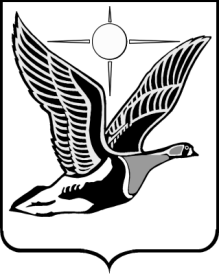 ТАЙМЫРСКИЙ ДОЛГАНО-НЕНЕЦКИЙ МУНИЦИПАЛЬНЫЙ РАЙОНТаймырский Долгано-Ненецкий районный Совет депутатовР Е Ш Е Н И Е17.11.2016                                                                                                          № 11 – 0126г. ДудинкаОб утверждении местных нормативов градостроительного проектирования Таймырского Долгано-Ненецкого муниципального района  В соответствии с главой 3.1 Градостроительного кодекса Российской Федерации, Уставом Таймырского Долгано-Ненецкого муниципального района, Таймырский Долгано-Ненецкий районный Совет депутатов решил:1. Утвердить местные нормативы градостроительного проектирования Таймырского Долгано-Ненецкого муниципального района согласно приложению к настоящему Решению.2. Настоящее Решение вступает в силу вступает в силу в день, следующий за днем его официального опубликования.Глава Таймырского Долгано-Ненецкогомуниципального района,Председатель Таймырского Долгано-Ненецкого районного Совета депутатов                                                                   И.И. Джураев приложениек Решению Таймырского Долгано-Ненецкого районного Совета депутатов от 16.11.2016 № 11 – 0126 Местные нормативы градостроительного проектирования  Таймырского Долгано-Ненецкого муниципального района Красноярского краяЦели и задачи подготовки МНГП Таймырского Долгано-Ненецкого муниципального районаМестные нормативы градостроительного проектирования Таймырского Долгано-Ненецкого муниципального района Красноярского края (далее – МНГП) подготовлены в целях определения совокупности расчётных показателей минимально допустимого уровня обеспеченности объектами местного значения, относящимся к областям, указанным в пункте 1 части 3 статьи 19 Градостроительного кодекса Российской Федерации, иными объектами местного значения населения Таймырского Долгано-Ненецкого муниципального района и расчётных показателей максимально допустимого уровня территориальной доступности таких объектов для населения Таймырского Долгано-Ненецкого муниципального района и его муниципальных образований. Совокупность расчётных показателей минимально допустимого уровня обеспеченности объектами регионального значения, относящимся к областям, указанным в части 3 статьи 14 Градостроительного кодекса Российской Федерации, иными объектами регионального значения населения Красноярского края и расчётных показателей максимально допустимого уровня территориальной доступности таких объектов для населения Красноярского края определены в региональных нормативах градостроительного проектирования Красноярского края. Местные нормативы градостроительного проектирования Таймырского Долгано-Ненецкого муниципального района направлены на: обеспечение согласованности решений и показателей развития территорий, устанавливаемых в градостроительной документации Таймырского Долгано-Ненецкого муниципального района  (схема территориального планирования района, генеральные планы поселений, проекты планировки территорий);   установление расчётных показателей, применение которых необходимо при разработке или корректировке градостроительной документации;   распределение  используемых  при  проектировании  расчётных  показателей  на группы по видам градостроительной документации;   обеспечение оценки качества градостроительной документации в плане соответствия её решений целям повышения качества жизни населения, установленным в документах стратегического планирования Красноярского края и Таймырского Долгано-Ненецкого муниципального района;     обеспечение постоянного контроля за соответствием решений градостроительной документации, изменяющимся социально-экономическим условиям на территории Таймырского Долгано-Ненецкого муниципального района. При разработке МНГП Таймырского Долгано-Ненецкого муниципального района:   соблюдены требования охраны окружающей среды, санитарно-гигиенических норм, охраны памятников истории и культуры, пожарной безопасности и интенсивности использования территорий иного назначения, выраженной в процентах застройки, иных показателях; учтены предельно допустимые нагрузки по окружающей среде на основе определения её потенциальных возможностей, режима рационального  использования природных и иных ресурсов с целью обеспечения наиболее благоприятных условий жизни населения, недопущения разрушения естественных экологических систем и необратимых изменений в окружающей среде. Местные нормативы градостроительного проектирования Таймырского Долгано-Ненецкого муниципального района подготовлены в соответствии с Градостроительным кодексом РФ и на основании региональных нормативов градостроительного проектирования Красноярского края.Административно-территориальное устройство, природно-климатические и социально-экономические условия развития Таймырского Долгано-Ненецкого муниципального района. Общие сведения о муниципальном районеМуниципальный район входит в состав Красноярского края и расположен в его крайней северной части. На востоке муниципальный район граничит с республикой Саха (Якутия), на западе – с Ямало-Ненецким автономным округом, нас юге – Туруханским и Эвенкийским муниципальными районами Красноярского края.Административный центр – город Дудинка. Территория муниципального района имеет ряд особенностей, отражающихся на его экономическом и социальном развитии. Прежде всего, это богатство природных ресурсов, уникальная обширность территории, расположение в Арктической зоне, крайняя удаленность от основных мест концентрации промышленного производства и населения.Вся территория муниципального района находится за Полярным кругом, занимает территорию полуострова Таймыр, ряд арктических островов и северную часть Среднесибирского плоскогорья.Северная граница муниципального района пролегает в пределах акватории Северного Ледовитого океана и охватывает архипелаги Северная Земля, Седова, Норденшельда, группу островов морей Карского и Лаптевых и их прибрежные акватории.На территории муниципального района расположена самая северная континентальная точка мира – мыс Челюскина.Протяженность территории в широтном направлении составляет около , от крайней южной точки до крайней северной – . Площадь территории – 879,9 тыс. км2 (Таблица 1).Численность постоянного населения муниципального района по состоянию на 01.01.2016 составила 32 871 человек.Вблизи северной границы муниципального района проходит трасса Северного морского пути Мурманск–Диксон–Хатанга–Тикси–бухта Провидения, а в г.Дудинка расположен один из крупнейших морских и речных портов Сибири. Северный морской путь является важнейшей частью инфраструктуры экономического комплекса Крайнего Севера и одним из связующих звеньев между российским Дальним Востоком и западной частью страны. Северный морской путь объединяет в единую транспортную сеть крупнейшие речные артерии Сибири, сухопутные и воздушные виды транспорта. На направлении Мурманск–Дудинка осуществляется круглогодичная морская навигация в целях обеспечения деятельности ОАО «ГМК «Норильский никель».Таймыр относится к наименее изученным в геологическом отношении территориям России. Несмотря на это, база сырьевых ресурсов полуострова оценивается как значительная. Здесь имеются запасы каменного угля, нефти, газа, меди, свинца и другие полезные ископаемые.Административно-территориальное устройствоВ соответствии с законом Красноярского края №2-54 от 09.02.2012 «Об установлении границ муниципального образования Таймырский Долгано-Ненецкий муниципальный район и находящихся в его границах иных муниципальных образований» в состав муниципального района входят:-муниципальное образование "Город Дудинка";-муниципальное образование "Городское  поселение  Диксон";-муниципальное образование "Сельское  поселение  Хатанга";-муниципальное образование "Сельское  поселение  Караул".Таблица 1Площадь Таймырского Долгано-Ненецкого муниципального районаТаким образом, в составе муниципального района 4 поселения, 27 населенных пунктов, из которых 4 населенных пункта (поселки Поликарповск, Кареповск, Мунгуй, Казанцево) имеют численность населения от 0 до 35 человек (Таблица 1.1) и фактически выполняют функции рыбопромысловых точек.Таблица 1.1Перечень населенных пунктов муниципального районаАдминистративно-территориальное устройство муниципального района имеет специфику, обусловленную особенностями природно-географического положения, а также последствиями объединения Таймырского (Долгано-Ненецкого) автономного округа с Красноярским краем. До объединения в состав округа входили 4 муниципальных района, которые были переведены в статус поселений, без изменения границ и состава населенных пунктов. Для муниципального района свойственно:-крайне высокая территориальная разобщенность и труднодоступность населенных пунктов, удаленность от административных центров поселений;-между поселениями и населенными пунктами в пределах поселений нет постоянных автодорог, межпоселенческих и внутрипоселенческих инфраструктурных связей, затруднено межселенное социальное и культурно-бытовое обслуживание населения;-на территории муниципального района не выделены межселенные территории, что не характерно для большинства регионов Российской Федерации с низкой плотностью населения.. Природно-климатические условияТаймыр – это самый северный и крупный по площади выступ материковой суши в мире с уникальным климатом и природой. Вся территория муниципального района находится за Полярным кругом. Принято считать, что Арктика – это территория, южной границей которой является средняя июльская изотерма +10, таким образом, вся территория муниципального района – Арктическая зона. Климатические условия обширной территории весьма различны, хотя принадлежат к одному Сибирскому климатическому району Арктики, для которого характерна континентальность климата с большой амплитудой изменения температуры воздуха. Определяющее значение для климата северной части муниципального района, включающей территорию городского поселения Диксон и восточный Таймыр к северу от Хатангского залива, имеет влияние морей Северного Ледовитого океана – Карского и Лаптевых. Эта территория относится к зоне арктического климата с избыточным увлажнением, коротким холодным и дождливым летом, умеренно-суровой малоснежной зимой, высокой долей дней с туманами, пургой и метелями, для нее характерны частая и резкая смена погоды, неопределенность общеустановленных сезонов.В южной части муниципального района, занятой крайней северной тайгой горных долин Путорана и Маймече-Котуйской котловины, климат мягче, чем в тундре и лесотундре.В направлении от морского побережья к центральным и южным районам полуострова Таймыр увеличивается континентальность климата. Основные тенденции в изменении климатических условий с севера на юг заключаются в понижении относительной влажности воздуха, повышении общего количества осадков, в увеличении контрастности различий между теплым и холодным периодом года:– средние июльские температуры воздуха наиболее низки в горах и на ледниках Северной Земли – 0°С, выше всего они в районе г.Дудинка – +13°С;– абсолютные минимумы достигают -60°С – на юге муниципального района, абсолютные максимумы – там же составляют до +30°С;– длительность безморозного периода составляет от 40-45 дней – на севере, до 60-80 дней на юге рассматриваемой территории;– осадков выпадает от  – на островах Северная Земля, до700 мм – в горах Путорана;– если в горах Путорана количества летних и зимних осадков примерно одинаковы, то на севере большая их часть приходится на лето;– относительная влажность воздуха в районе Диксона в зимний период составляет в среднем 85-88%, летом повышается до 90-94%. В районе Хатанги среднегодовая влажность воздуха – 77%, в районе гг.Дудинка и Норильск – 76%.Интегральный коэффициент суровости природных условий (Институт географии РАН) территории составляет 4,93 балла по пятибалльной шкале. По строительно-климатическому районированию (СНиП 23-01-99 «Строительная климатология») территория муниципального района относится к северной строительно-климатической зоне с «суровыми» климатическими условиями (побережье Северного Ледовитого океана и суша п-ова Таймыр на  вглубь материка) и «наиболее суровыми» – южная часть п-ова Таймыр юго-восточнее оз. Таймыр. Большая часть муниципального района входит в строительно-климатический подрайон I-Б, пос.Диксон с окрестностями – в подрайон I-Г, юго-восточная часть территории к ЮВ от линии Хатангский залив – г.Норильск относится к подрайону I-А.. Рельеф и ландшафтыТерритория муниципального района располагается в пределах северного обрамления Центрально-Сибирской физико-географической страны и включает крайнюю северо-восточную окраину Западно-Сибирской физико-географической страны (Физико-географическое районирование России). В ряде исследований арктические островные территории выделяют в самостоятельную физико-географическую страну – Островная Арктика.Рельеф.На основе тектонического строения территории по условиям рельефа на рассматриваемой территории выделяются физико-географические провинции: Североземельско-Челюскинская, гор и предгорий Бырранга, Енисей-Хатангская, Гыданская, Таз-Енисейская, Путоранская, Оленекско-Анабарская, соответствующие следующим тектоническим структурам:– каледонские и байкальские разрушенные горы островов архипелага Северная Земля и севера п-ова Таймыр;– герцинская складчато-глыбовая горная система Бырранга;– молодые палеозойские плиты Западно-Сибирской и Северо-Сибирской низменностей;– северная окраина Сибирской платформы с герцинским трапповым массивом Путорана;– окраина Анабарского кристаллического щита.Основные морфоструктуры территории: горы Северной Земли, горы Бырранга, Северо-Сибирская низменность, Западно-Cибирская равнина, плато Путорана, Анабарское плоскогорье. Самая высокая точка – г.Холокит на плато Путорана в районе оз.Аян – . С крупными орографическими объектами (плато Путорана, горы Бырранга, горы Северной земли) связаны лавиноопасные и селеопасные районы разной степени опасности муниципального района.Ландшафты.Полярные пустыни: Растительный покров этой зоны крайне разрежен, большие пространства лишены растительности вовсе, голые грунты первичны, абсолютно преобладают мхи и лишайники, из трав встречается лисохвост и полярный мак. Тип распределения растительности – куртинно-подушечный, покрытие составляет 10-15%. Растительность очень неустойчива, поскольку все растения здесь находятся на пределе условий выживания, при нарушении практически не восстанавливается.Арктические тундры. В зоне арктических тундр наиболее распространены полигонально-пятнистый (медальонный) и полигонально-сетчатый типы распределения растительности со средним покрытием 20-50%. Зональный тип травяно-кустарничково-моховой. Кустарники представлены редкой ивой ползучей, концентрирующейся только на болотах и в долинах, в долинах имеют место слаборазвитые плоско-полигональные болота с осоково-злаково-моховой растительностью. Из злаков преобладает лисохвост арктический, из осоковых – пушицы. В изолированных от северных ветров долинах могут встречаться участки, растительность которых носит более южный характер. Растительность обеднена, неустойчива, трудно восстановима, подвержена криогенной (в основном термокарстовой) деградации.Типичные тундры распространены в пределах Северо-Сибирской низменности, защищенной от холодных арктических воздушных масс горными цепями Бырранга. Они имеют сплошной растительный покров, местами пятна голого грунта занимают не более 15%. Зональный тип сообществ – кустарничково-травяно-моховые тундры. В целом типичные тундры характеризуются отсутствием высоких кустарников, низкой ролью березки в сложении сообществ, но часто значительной ролью низких кустарниковых ив. Доминанты растительного покрова – мхи. Из цветковых доминируют осоковые (осоки, пушица), из кустарничковых на береговых дренируемых уступах встречаются ива ползучая и полярная, березка карликовая. Роль лишайников невелика, они здесь развиваются только на легких грунтах. Следует подчеркнуть высокую средообразующую роль мохового покрова особенно в типичных тундрах, где он создает уникальный по своим свойствам горизонт, в котором сосредоточены все жизненные процессы экосистемыЮжные тундры. Полоса южных тундр распространяется от р.Большая Хетта, постепенно сужаясь к северо-востоку, и выклинивается в районе оз.Лабаз, где типичные тундры граничат непосредственно с лесотундровой и горно-лесотундровой зоной.Лесотундра представляет собой переходную зону между тундрой и северной тайгой. По сравнению с южными тундрами основное отличие лесотундры – наличие редин и редколесий на водоразделах. Преобладающий тип растительности в лесотундровой зоне – лиственничные редколесья с кустарниками.Горно-лесотундровая зона охватывает горные районы плато Путорана и Анабарского плато. Специфика районов, имеющих вертикальную поясность, в том, что фактически все свойства и особенности, характерные для полярных пустынь, равнинных тундр и лесотундры, присущи также и горной растительности. В горах на распределение сообществ сильно влияет характер первичного субстрата, слабо перекрытого новейшими отложениями, а также фактор экспозиции и крутизны склонов, незначительный на равнинах. Поэтому устойчивость горной растительности ниже, чем соответствующей равнинной. Сложившиеся на каждом конкретном склоне, в каждом поясе с определенными породами условия имеют особую часто неповторимую специфику. Отсюда разнообразие горной растительности и наличие небольших, но крайне своеобразных фаций с особой растительностью. Флора горных территорий сильно обогащена за счет редких видов, таких как папоротники, некоторые редкие виды разнотравья. Часто популяции отдельных редких видов встречаются изолированно на крайне малых по площади участках, являясь экологическими реликтами и эндемами.Северная тайга выделяется в долине р.Котуй. В северо-таежной зоне в качестве лесообразующей породы выступает лиственница, кроме того встречается ель, а также береза и тополь. В подлеске наиболее распространены ивы, ерник, ольха, напочвенный покров – мохово-лишайниковый. По долинам развиты ерниково-моховые редколесья, болота – плоскобугристые и крупнобугристые с кустарниково-моховыми буграми и пушицево-моховыми мочажинами.. Гидрологическая характеристикаМорские акватории.Территория Таймыра относится к бассейнам двух морей Северного Ледовитого океана – Карского и моря Лаптевых.Карское море относится к Евразийскому суббассейну Арктического бассейна Северного Ледовитого океана. Море расположено преимущественно в пределах материковой отмели (на шельфе), поэтому около 40% его площади занимают глубины менее  и лишь 2% – более . В пределах восточной части Карского моря глубины изменяются от  (вблизи побережья) до  (желоб Воронина вдоль западного побережья Северной Земли), средняя глубина моря .Рельеф дна сложный – наиболее выровненные участки расположены в южной части моря. Большое количество островов (общая площадь около 10 000 км2), сосредоточено преимущественно в северо-восточной части моря: шхеры Минина, архипелаг Норденшельда (более 70 островов) и др. В северо-восточной и центральной части моря расположена группа архипелагов (Северная Земля, Арктического института и др.), на севере есть несколько изолированных островов (Ушакова, Визе, Шмидта) с высотами не более . Приливы в море преимущественно полусуточные, амплитуда уровня в среднем 50-. Сгонно-нагонные колебания уровня в заливах могут достигать . Перепад уровня моря при сгонно-нагонных явлениях составляет в районе Диксона , скорость приливно-отливных течений –0,3 м/сек. Максимальная высота волны , средняя высота волны –1,5-. В холодный период большое влияние на приливы оказывает морской лед – величина прилива уменьшается, распространение приливной волны идет с запозданием.Большую часть года море покрыто льдом. Ледообразование начинается в сентябре на севере и в октябре на юге. Зимой вблизи берегов и между островами образуется припай, толщина однолетнего льда может достигать . За припаем располагаются дрейфующие льды, встречаются значительные пространства многолетних льдов толщиной до . К лету припай разрушается, а дрейфующие льды образуют устойчивые ледяные массивы (паковые льды). Плавание по Карскому морю сопряжено с рядом рисков, к основным из которых относят следующие:– большое число подводных опасностей и мелководных участков;– практически постоянное наличие льда;– раннее замерзание устьевых участков впадающих в море рек;– отсутствие во многих районах моря укрытых якорных стоянок;– значительное число пасмурных дней, которые исключают возможность визуальных и астрономических наблюдений;– частые туманы и штормы.Безопасность судовождения восточной части Карского моря обеспечивается Диксонской гидробазой ФГУП «Гидрографическое предприятие». Море Лаптевых располагается к востоку от Карского моря, отделено от него архипелагом Северная Земля и соединяется проливами Вилькицкого, Шокальского и Красной Армии. На юге в пределах рассматриваемой территории оно ограничено побережьями северо-востока полуострова Таймыр и Хатангского залива. Глубины моря Лаптевых изменяются от 10- около побережья и до  около кромки шельфа в северной части морской акватории, где занимает окраину глубоководной котловины Нансена. Рельеф дна представляет собой полого наклоненную к северу равнину – материковую отмель, которая осложнена желобами с глубинами порядка . Один из них располагается вдоль восточной части п-ова Таймыр и повторяет его очертания. В мелководных районах дно покрыто песком и илом с примесями гальки и валунов, на больших глубинах дно илистое.Западные берега моря Лаптевых, как на материке, так и на островах Северной Земли, крутые, гористые, сильно изрезанные, со значительным бухтовым расчленением и большим числом островов, в основном, у побережья. В Хатангском заливе есть несколько крупных островов – Бол. и Мал. Бегичев, Преображения и Песчаный. Крупные заливы юго-западного побережья – Фаддея, Хатангский, бухта Марии Прончищевой.В море Лаптевых прилив выражен хорошо, имеет характер неправильной полусуточной волны. Приливная волна входит с севера и распространяется к берегам, затухая и деформируясь по мере продвижения к ним. Величина прилива обычно невелика, амплитуда в среднем составляет около , за исключением Хатангского залива, где в сизигию (наложение приливообразующих сил Луны и Солнца) она возрастает до . Это объясняется постепенным уменьшением глубины и ширины залива от устья к вершине. Такая конфигурация залива обычно и приводит к увеличению прилива. Приливная волна, пришедшая в Хатангский залив, распространяется почти на  вверх по р.Хатанге. Размах колебаний положения уровня между сгонами и нагонами достигает 1-, а иногда доходит до . Величину колебаний уровня значительно уменьшает ледяной покров. Летом (июль-август) в западной и центральной частях моря изредка развиваются штормы 5-7 баллов, во время которых высота волн достигает 4-. Осень – наиболее штормовое время года, когда море бывает наиболее бурным и наблюдаются максимально высокие (до ) волны, однако и в этот сезон преобладают волны высотой порядка .Геологическое строение и полезные ископаемыеРегион сложен геологическими образованиями от архея до современных четвертичных отложений, представленными осадочными, вулканогенно-осадочными, вулканогенными, интрузивными и метаморфическими породами. Они слагают крупные гетерогенные разновозрастные геоструктуры весьма сложного строения и состава, которые резко отличаются характером структурно-вещественных комплексов, их возрастом и минерагеническими особенностями. Среди них выделяются: Таймыро-Североземельская складчатая область; северо-восточная часть Западно-Сибирской плиты; Енисей-Хатангский региональный прогиб; северо-западная часть Сибирской платформы.С каждым из этих геологических блоков связаны одна или несколько металлогенических провинций и областей, главными из которых являются Тунгусская (Северо-Сибирская) никеленосная, Енисей-Хатангская и восточная часть Пур-Тазовской нефтегазоносные, Таймыро-Североземельская золотоносная, Прианабарская алмазоносная, Маймеча-Котуйская редкоземельная и благороднометальная, Таймырский каменноугольный бассейн и северная часть Тунгусского каменноугольного бассейна, Северо-Таймырский буроугольный бассейн и западная часть Ленского буроугольного бассейна.Четвертичные отложения в описываемых районах широко распространены и представлены осадками морской бореальной трансгрессии и разнообразными континентальными образованиями: ледниковыми, озерными, речными, эоловыми и элювиально-делювиальными. С аллювиальными отложениями связаны россыпепроявления и россыпные месторождения золота в Таймыро-Североземельской золотоносной провинции, россыпи платиноидов Маймеча-Котуйской редкометалльно-апатит-титаномагнетитовой провинции, россыпные месторождения импактных алмазов в Попигайской котловине, россыпи янтаря на территории Енисей-Хатангской нефтегазоносной области.Обобщение данных о месторождениях и проявлениях полезных ископаемых на территории муниципального района  показывает, что Таймыр потенциально является крупным горнорудным районом России, содержащим значительные прогнозные ресурсы углеводородного сырья, угля каменного и бурого; золота и платиноидов, редких металлов и редкоземельных элементов, технических алмазов. Перспективными являются и другие виды полезных ископаемых, в настоящее время пока слабо изученные, прежде всего это относится к титану, меди-никелю, свинцу, цинку, серебру, молибдену, камнесамоцветному сырью.Анализ социально-демографического состава и плотности населения Таймырского Долагно-Ненецкого муниципального районаОбщие сведенияПо состоянию на 01.01.2016 численность постоянного населения муниципального района составила 32 871 чел (Таблица 1.2). Плотность населения муниципального района одна из самых низких в Российской Федерации – 0,04 человека на 1 кв.км. Самая низкая плотность населения в городском поселении Диксон – 0,003 человека на 1 кв.км, наибольшая плотность населения в городском поселении Дудинка – 0,12 человека на 1 кв.км. Таймыр является исконным местом проживания коренных малочисленных народов Севера, численность которых по состоянию на 01.01.2011 составила 10,217 тыс. человек (29,7% от общей численности населения). Таблица 1.2Численность населения муниципального районаКоренные малочисленные народы СевераТаймыр является исконным местом проживания коренных малочисленных народов Севера, численность которых (по данным Всероссийской переписи населения 2010 года) составляет 10 132 человек или 29,5% от общей численности населения по состоянию на 01.01.2011, из них: -долганы - 5 393 человека; -ненцы - 3 494 человека; -нганасаны - 747 человек; -эвенки - 266 человек; -энцы - 204 человека; - кеты – 19 человек, -селькупы – 9 человек.Исторически в пределах муниципального района выделялись пять основных этнохозяйственных ареалов: енисейских ненцев, авамских нганасанов, долган восточной части муниципального района, хантайских эвенков и потаповских энцев. Названия им были даны по имени одного из преобладающих на территории ареала коренных народов. По этнолингвистической классификации коренные народы Севера относятся к самодийской группе – ненцы, энцы и нганасаны, к тюркской – долганы и тунгусо-маньчжурской – эвенки. Различия в этнической истории обусловили не только языковую разность, но и особенности использования ландшафтов и набора хозяйственных навыков.В настоящее время границы исторически сложившихся этнохозяйственных ареалов размываются и не выражаются территориально. Современные социально-экономические условия определяют большую интеграцию этносов, развитие единых общественно-культурных центров, чему также способствует проведение общерайонных культурных, спортивных мероприятий. По-прежнему, основным источником существования, обеспечивающим жизнедеятельность народов Севера, являются традиционные виды хозяйствования и промыслы. Коренные малочисленные народы, проживающие на территории муниципального района, сохранили традиционный кочевой и полукочевой образ жизни. Около 20% коренного населения от общей численности коренных малочисленных народов Севера ведет кочевой образ жизни.Общие принципы организации территорий муниципального районаНормативы площади и распределения функциональных зон с отображением параметров планируемого развитияНормативы площади и распределения функциональных зон с отображением параметров планируемого развития территории следует принимать исходя из особенностей развития конкретной территории, в соответствии с утверждёнными документами территориального планирования, градостроительного зонирования, документацией по планировке территории. При этом следует обеспечивать:укрепление сложившейся системы расселения;устойчивое развитие территорий;осуществление установленных законодательством прав и полномочий субъектов градостроительных отношений;осуществление установленных законодательством прав и полномочий органов местного самоуправления по решению вопросов местного значения.Планировочное решение следует формировать, обеспечивая компактное размещение и взаимосвязь функциональных зон; рациональное районирование территории в увязке с природно-климатическими, ландшафтными, национально-бытовыми и другими местными особенностями; охрану окружающей среды.При разработке документации по планировке территории зонирование необходимо выполнять с установлением видов преимущественного функционального использования, а также других ограничений на использование территории для осуществления градостроительной деятельности.Перечень функциональных зон, содержащийся в документах территориального планирования, может включать зоны: жилые, общественно-деловые, производственные, инженерной и транспортной инфраструктур, рекреационные, сельскохозяйственного использования, специального назначения, в том числе зоны размещения иных режимных объектов, кладбищ, прочие зоны специального назначения. Состав, местонахождение и параметры развития функциональных зон устанавливаются документами территориального планирования с учетом правовых и нормативных актов. В пределах одной функциональной зоны могут выделяться территории, особенности использования которых определяются с учетом ограничений, установленных земельным и градостроительным законодательством, законодательством об охране объектов культурного наследия, иными правовыми и нормативными актами.Нормативы распределения функциональных зон с отображением параметров планируемого развития (в процентах и гектарах) следует принимать исходя из особенностей развития конкретной территории. При этом:в результате укрупненного зонирования территории муниципального образования, городского или сельского населённого пункта выделяются относительно однородные по функциональному назначению территориальные образования - функциональные зоны;при подготовке документации по планировке территории в границах функциональных зон устанавливаются параметры земельных участков и планируемых к строительству объектов капитального строительства;при разработке документа градостроительного зонирования (правил землепользования и застройки) на основе документов территориального планирования и документации по планировке территории выделяются территориальные зоны (устанавливаются их границы и градостроительные регламенты);при подготовке документов территориального планирования муниципального образования, городского или сельского населённого пункта следует применять классификатор функционального зонирования (Таблица 1.3);каждая функциональная и территориальная зона может иметь свой тип и вид;тип функциональной зоны является обязательной характеристикой каждой зоны, для которой документом территориального планирования определяются границы и функциональное назначение;вид функциональной зоны является дополнительной (необязательной) характеристикой такой зоны.Таблица .3Типы и виды функциональных зон, устанавливаемые на территории муниципального районаПри подготовке документов территориального планирования могут быть определены иные типы и виды функциональных зон.Нормативы площади и распределения территорий общего пользованияТерритории общего пользования – территории, которыми беспрепятственно пользуется неограниченный круг лиц (в том числе площади, улицы, проезды, набережные, береговые полосы водных объектов общего пользования, благоустроенных общественных территорий).Размер береговой полосы водных объектов общего пользования установлен пунктом 6 статьи 6 Водного кодекса РФ: «Полоса земли вдоль береговой линии водного объекта общего пользования (береговая полоса) предназначается для общего пользования. Ширина береговой полосы водных объектов общего пользования составляет двадцать метров, за исключением береговой полосы каналов, а также рек и ручьев, протяженность которых от истока до устья не более чем десять километров. Ширина береговой полосы каналов, а также рек и ручьев, протяженность которых от истока до устья не более чем десять километров, составляет пять метров». Пространственно-планировочная организация территории муниципального районаНа территории Муниципального района сформировано 4 муниципальных образования. Основными задачами пространственного развития муниципального района являются: сохранение сложившейся структуры расселения на обширных территориях, оптимизация системы расселения, развитие территориальной инженерно-транспортной инфраструктуры, оздоровление экологического каркаса системы расселения и создание благоприятной среды жизнедеятельности человека путем достижения баланса экономических и экологических интересов.Ключевым направлением оптимизации системы расселения должно стать формирование опорной структуры поселений и их развитие. Наиболее подготовленными для выполнения роли опорных центров являются городские и сельские населённые пункты, занимающие выгодное транспортное положение, имеющие благоприятные предпосылки для размещения производственных объектов, предприятий материально-технического снабжения, строительной базы, развития предпринимательской деятельности.Для Арктического и Северного поясов развития основными приоритетами оптимизации системы расселения являются:восстановление в опорных поселениях (Дудинка, Диксон, Хатанга, рек Енисея, Хатанга, Енисейского залива, побережья и островов Карского моря и моря Лаптевых) численности трудоспособного населения и вахтовиков, достаточной для надежного обеспечения функционирования Северного морского пути и создания баз освоения Арктического пояса развития;формирование в опорных поселениях современной социальной инфраструктуры, структур технического и технологического обслуживания и сопровождения современных средств навигации, связи, логистики, управления и сервиса для Северного морского пути, оборудования для геологоразведки, добычи, переработки и транспортировки полезных ископаемых;превращение опорных поселений в центры управления инфраструктурой межмуниципального значения и многофункциональные культурные и образовательные центры, в том числе в центры национальной культуры и образования коренных малочисленных народов Севера.Основными формами пространственной организации системы расселения Арктического и Северного районов развития должны стать:городские и сельские поселения как системообразующие элементы хозяйственного и культурного освоения территории и обеспечения коренных малочисленных народов Севера необходимыми социальными услугами;локальные системы расселения в зонах нового освоения, функционирующие по вахтовому принципу;места традиционного проживания и регулярного присутствия коренных малочисленных народов Севера в районах традиционной хозяйственной деятельности (поселения, имеющие непостоянный состав населения, - стойбища, стоянки оленеводов, охотников, рыболовов).Основными критериями результативности оптимизации системы расселения будут являться показатели роста населения и обеспечения экономики и социальной сферы квалифицированными трудовыми ресурсами.Пространственная организация территорий муниципального района разрабатывается с учетом результатов комплексной оценки территории Красноярского края, основанной на всестороннем научном изучении природных, социально-экономических факторов:экономико-географического положения;природных условий и ресурсов;промышленных, демографических ресурсов;структуры агропромышленного, лесного комплексов;нормативных ограничений использования территорий, экологического состояния и прочих факторов.При разработке градостроительной и проектной документации для муниципального района необходимо учитывать:тип муниципального образования;тип населенного пункта (городской, сельский);величину городских и сельских населённых пунктов (крупные, большие, средние, малые);принадлежность муниципального образования (муниципального района) или населенного пункта к агломерации;социально-демографическую ситуацию (численность населения, половозрастная структура населения, трудовые ресурсы, национальный состав);состояние окружающей среды (состояние почв, поверхностных и подземных вод, атмосферного воздуха);природно-климатические условия (климатический подрайон (IA, IБ, IД), наличие лесных и водных объектов, рельеф, сейсмичность, температурный режим и иные);сложившиеся условия (историческая застройка, условия реконструкции, природные факторы);местные особенности и традиции.Таблица Примечание: Таблица 2 выполнена на основе таблицы 1 СП 42.13330.2011 «СНиП 2.07.01.-89* Градостроительство. Планировка и застройка городских и сельских поселений» с учётом местных особенностей. Населенные пункты с особым режимом функционирования (вахтовые посёлки, закрытые и обособленные военные городки, метеостанции и т.д.) следует проектировать на основании ведомственных нормативных документов.Нормативные показатели интенсивности использования общественно-деловых зонОбщественно-деловые зоны предназначены для размещения объектов лечебно-профилактических медицинских организаций, помещений для культурно-досуговой деятельности, торговых предприятий и предприятий общественного питания, предприятий бытового обслуживания, профессиональных образовательных организаций, административных, культовых зданий, стоянок автомобильного транспорта, объектов делового, финансового назначения, иных объектов, связанных с обеспечением жизнедеятельности граждан.Общественно-деловые зоны устанавливаются с целью формирования системы общественных центров для размещения общественных зданий и сооружений. Число, состав и размещение общественных центров принимаются с учетом величины населённого пункта, его роли в системе расселения и функционально-планировочной организации территории. В малых городах и сельских населённых пунктах формируется единый общественный центр, дополняемый объектами повседневного пользования в жилой застройке.Интенсивность использования территории общественно-деловой зоны характеризуется плотностью застройки (тыс. м2/га), процентом застроенности территории. Интенсивность застройки территории, занимаемой зданиями различного функционального назначения, следует принимать с учетом сложившейся планировки и застройки, и в соответствии с рекомендуемыми нормативами, приведенными ниже (Таблица 3).Таблица Представленные показатели плотности застройки функциональных зон общественно-делового назначения установлены исходя из анализа действующей градостроительной документации и сложившейся ситуации. Процент застроенности территории объектами, расположенными в многофункциональной общественно-деловой зоне, рекомендуется принимать не менее 50%.Основными показателями плотности застройки являются:коэффициент застройки – отношение площади, занятой под зданиями и сооружениями, к площади участка (квартала);коэффициент плотности застройки – отношение площади всех этажей зданий и сооружений к площади участка (квартала).Для городских населённых пунктов показатели плотности застройки участков территориальных зон следует принимать не более приведенной (Таблица 4).Таблица Примечания.  1.  Для  общественно-деловых  зон   коэффициенты застройки и коэффициенты плотности  застройки  приведены для  территории квартала   (брутто)   с   учетом   необходимых   по  расчету   учреждений и предприятий обслуживания,  гаражей; стоянок  для  автомобилей,  зеленых насаждений, площадок и других объектов благоустройства.                  2. При  подсчете коэффициентов  плотности  застройки  площадь  этажей определяется по внешним  размерам здания. 3. В условиях   реконструкции   существующей   застройки  плотность  застройки допускается повышать, но не более чем  на 30% при  соблюдении  санитарно-гигиенических и противопожарных норм. Представленные показатели плотности застройки участков территориальных зон общественно-делового назначения приняты на основе нормативных показателей согласно СП 42.13330.2011 «СНиП 2.07.01.-89* Градостроительство. Планировка и застройка городских и сельских поселений» с учётом снижения показателей плотности застройки исходя из местных особенностей. Местные нормативы градостроительного проектирования жилых зонНормативы площади элементов планировочной структуры жилых зонТерритории жилых зон организуются в виде следующих функционально-планировочных элементов – жилых образований: жилой квартал, жилой микрорайон, жилая группа, жилой район. Жилой район, жилой квартал, жилой микрорайон являются объектами документов территориального планирования и документов по планировке территории.  Жилой квартал – основной планировочный элемент, находящийся в границах красных линий или других границ, размер территории которого, как правило, не должен превышать 20 га. В пределах квартала, кроме жилых домов, размещаются объекты обслуживания с радиусом обслуживания не более 500. Кварталы многоквартирной жилой застройки формируются группами жилых домов, территория которых, как правило, не должна превышать 5 га. На территории групп жилых домов, объединенных общим пространством (двором), не допускается устройство транзитных проездов.Жилой микрорайон – совокупность кварталов с единой системой обслуживания площадью не более 80 га. Население микрорайона обеспечивается комплексом объектов повседневного обслуживания в пределах своей территории, а объектами периодического обслуживания – в пределах нормативной доступности. Микрорайон не расчленяется магистралями городского и районного значения. Границами микрорайона являются красные линии магистралей общегородского и районного значения, а также – в случае примыкания – границы территорий иного функционального назначения, естественные рубежи. Жилой район – элемент планировочной структуры площадью, как правило, от 80 до 250 га, в пределах которого размещаются группы микрорайонов, кварталов. Население района обеспечивается комплексом объектов обслуживания с радиусом пешеходной доступности не более 2000 м. Границами территории района являются магистральные улицы и дороги общегородского значения, линии железных дорог, утвержденные границы территорий иного функционального назначения, естественные и искусственные рубежи.Рекомендуемые показатели нормируемых элементов территории жилого квартала (микрорайона) приведены ниже (Таблица 5).Таблица Рекомендуемые показатели нормируемых элементов территории жилого микрорайона приведены ниже (Таблица 6).Таблица Показатели нормируемых элементов территории жилого микрорайонаПримечание: Площадь, занятая местами организованного хранения автотранспорта, зависит от уровня автомобилизации.  Уменьшение площади территории жилого квартала предлагается с целью разукрупнения планировочных элементов на основе анализа действующей градостроительной документации и документации по планировке территории, исходя из нормативных показателей по обеспеченности улично-дорожной сетью, детскими дошкольными учреждениями, озеленением, местами организованного хранения автотранспорта. При разработке документации по планировке территории на отдельный земельный участок, занимающий часть территории квартала (микрорайона), необходимо обеспечить совместимость размещаемых объектов с окружающей застройкой и требуемый уровень социального и культурно-бытового обслуживания населения для квартала (микрорайона) в целом.Площадь земельного участка для размещения жилых зданий на территории жилой застройки должна обеспечивать возможность дворового благоустройства (размещение площадок для игр детей, отдыха взрослого населения, занятия физкультурой, хозяйственных целей и выгула собак, стоянки автомобилей и озеленения). Минимально допустимые размеры площадок различного функционального назначения, размещаемых на территории многоквартирной жилой застройки без приквартирных участков, следует принимать в соответствии со значениями, приведенными в разделе 2.7.Плотность населения жилых зонПлотность населения является основным показателем, характеризующим интенсивность использования территории жилых зон. При проектировании жилых зон на территории городских населённых пунктов расчетную плотность населения жилого района (брутто) рекомендуется принимать не менее 50 чел./га и не более 90 чел./га.Границы расчетной территории квартала (микрорайона) следует устанавливать по красным линиям магистральных улиц и улиц местного значения, по осям проездов или пешеходных путей, по естественным рубежам, а при их отсутствии - на расстоянии 3 м от линии застройки. Из расчетной территории квартала (микрорайона) должны быть исключены площади участков объектов районного и общегородского значения, объектов, имеющих историко-культурную и архитектурно-ландшафтную ценность, а также объектов повседневного пользования, рассчитанных на обслуживание населения смежных кварталов (микрорайонов) в нормируемых радиусах доступности (пропорционально численности обслуживаемого населения). В расчетную территорию следует включать все площади участков объектов повседневного пользования, обслуживающих расчетное население, в том числе расположенных на смежных территориях, а также в подземном и надземном пространствах. В условиях реконструкции сложившейся застройки в расчетную территорию квартала (микрорайона) следует включать территорию улиц, разделяющих кварталы и сохраняемых для пешеходных передвижений внутри квартала (микрорайона) или для подъезда к зданиям.При строительстве на площадках, требующих сложных мероприятий по инженерной подготовке территории, плотность населения допускается увеличивать, но не более чем на 20%. В условиях реконструкции сложившейся застройки в исторических населённых пунктах допустимая плотность населения устанавливается заданием на проектирование. На территориях индивидуального усадебного строительства и в населённых пунктах, где не планируется строительство централизованных инженерных систем, допускается уменьшать плотность населения, но не менее чем 10 чел./га.Расчетная плотность населения жилого квартала (микрорайона) в границах застраиваемой территории при комплексной застройке многоквартирными жилыми домами определяется из установленной средней жилищной обеспеченности. Расчетную плотность населения на территории квартала (микрорайона) многоквартирной жилой застройки по расчетным периодам развития территории рекомендуется принимать в соответствии с таблицей, приведенной ниже (Таблица 7).Таблица Расчетная плотность населения на территории квартала (микрорайона) многоквартирной жилой застройкиПримечания: При строительстве на площадках, требующих сложных мероприятий по инженерной подготовке территории, плотность населения допускается увеличивать, но не более чем на 20%. В условиях реконструкции сложившейся застройки в исторических населённых пунктах допустимая плотность населения устанавливается заданием на проектирование. На территориях индивидуального усадебного строительства и в населённых пунктах, где не планируется строительство централизованных инженерных систем, допускается уменьшать плотность населения, но не менее чем 10 чел./га.4. В условиях реконструкции сложившейся застройки расчетную плотность населения допускается увеличивать или уменьшать, но не более чем на 10%.5. При применении высокоплотной 2-, 3-, 4(5)-этажной жилой застройки расчетную плотность населения следует принимать по среднему значению показателя; при застройке площадок, требующих проведения сложных мероприятий по инженерной подготовке территории, - по максимальному показателю.6. При формировании в квартале (микрорайоне) единого физкультурно-оздоровительного комплекса для школьников и населения и уменьшении удельных размеров площадок для занятий физкультурой необходимо соответственно увеличивать плотность населения.7. При застройке территорий, примыкающих к лесам и лесопаркам или расположенных в их окружении, суммарную площадь озелененных территорий допускается уменьшать, но не более чем на 30%, соответственно увеличивая плотность населения.8. Показатели плотности для расчётного срока развития территории приведены при расчетной жилищной обеспеченности  28 м2/чел.  При другой   жилищной обеспеченности расчетную  нормативную  плотность Р, чел./га, следует определять по формуле:            где Р28   - показатель плотности при 28 м2/чел.;Н - расчетная жилищная обеспеченность, м2.9. Расчетная плотность населения квартала (микрорайона) при среднеэтажной комплексной застройке и средней жилищной обеспеченности 28 м2 на 1 чел. не должна превышать 300 чел./га.10. Расчетная плотность населения квартала (микрорайона) при среднеэтажной комплексной застройке и средней жилищной обеспеченности 25 м2 на 1 чел. не должна превышать 360 чел./га.Плотность населения кварталов индивидуальной жилой застройки (количество человек на гектар территории) следует принимать в соответствии со значениями, приведенными ниже (Таблица 8).Таблица Плотность населения квартала индивидуальной жилой застройкиПримечание: показатели плотности населения на селитебной территории населенного пункта приняты на основе показателей, приведенных в Приложении 5 (Рекомендуемое) СНиП 2.07.01.-89* «Градостроительство. Планировка и застройка городских и сельских поселений». Планировочную структуру селитебной территории городских и сельских поселений следует формировать с учетом взаимоувязанного размещения зон общественных центров, жилой застройки, улично-дорожной сети, озелененных территорий общего пользования, а также в увязке с планировочной структурой поселения в целом в зависимости от его величины и природных особенностей территории.Для предварительного определения потребности в селитебной территории следует принимать укрупненные показатели в расчете на 1000 чел.: в городах при средней этажности жилой застройки до 3 этажей - 10 га для застройки без земельных участков и 20 га - для застройки с участками; от 4 до 8 этажей - 8 га; 9 этажей и выше - 7 га.Селитебную территорию в городах необходимо расчленять на районы площадью не более 250 га магистралями или полосами зеленых насаждений шириной не менее 100 м.*Примечание. Согласно «СНиП 2.07.01.-89* Градостроительство. Планировка и застройка городских и сельских поселений» указанные показатели (в том числе показатели, приведенные в Таблице 8) допускается уменьшать, но не более чем на 30%, так как муниципальный район расположен на 69° с.ш., в климатическом подрайоне IБ.Показатели распределения жилых зон по типам и этажности жилой застройки, в том числе территорий, предназначенных для строительства жилых помещений жилищного фонда социального использования и специализированного жилищного фондаЖилые зоны городских и сельских населённых пунктов, рекомендуется подразделять на следующие типы:застройка среднеэтажными многоквартирными жилыми домами (4 - 5 этажей);застройка малоэтажными многоквартирными жилыми домами (1 - 3 этажа);застройка малоэтажными жилыми домами блокированной застройки (1 - 3 этажа);застройка объектами индивидуального жилищного строительства с земельным участком площадью от 400 до 600 квадратных метров;застройка объектами индивидуального жилищного строительства с земельным участком площадью от 600 до 1200 квадратных метров;застройка объектами индивидуального жилищного строительства с земельным участком площадью 1200  квадратных метров и более.Нормативы интенсивности использования территорий жилых зонИнтенсивность использования территории характеризуется показателями плотности застройки и процентом застройки территории.Рекомендуемые показатели плотности застройки земельных участков жилой застройки в зависимости от процента застройки территории и средней (расчетной) этажности приведены ниже (Таблица 9).Таблица Примечания:1. Таблицу показателей плотности застройки земельных участков жилой застройки в зависимости от процента застройки территории и средней (расчетной) этажности рекомендуется применять для укрупнённых расчётов балансов территории кварталов.2. Средняя (расчетная) этажность жилых зданий рассчитывается без учёта этажности общественных зданий.  3. В ячейках таблицы указана средняя (расчетная) этажность жилых зданий, соответствующая максимальным значениям плотности застройки каждой ячейки.4. Плотность жилой застройки – суммарная поэтажная площадь наземной части жилого здания со встроенно-пристроенными нежилыми помещениями в габаритах наружных стен, приходящаяся на единицу жилой территории.5. Общая площадь жилой застройки - суммарная величина общей площади квартир жилого здания и общей площади встроенно-пристроенных помещений нежилого назначения.6. Для укрупненных расчетов переводной коэффициент от общей площади жилой застройки (фонда) к суммарной поэтажной площади жилой застройки в габаритах наружных стен принимать 0,75; при более точных расчетах коэффициент принимать в зависимости от конкретного типа жилой застройки (0,60-0,86).7. Коэффициент застройки - отношение площади, занятой под зданиями и сооружениями, к площади земельного участка.8. Максимальный процент застройки в границах земельного участка – отношение суммарной площади земельного участка, которая может быть застроена, к площади земельного участка.Максимальную плотность застройки участков территориальных зон жилого назначения следует принимать по Таблице 10 Приложения Г (Обязательное) СП 42.13330.2011 «СНиП 2.07.01.-89* Градостроительство. Планировка и застройка городских и сельских поселений». В Правилах землепользования и застройки нормативные показатели интенсивности использования территории могут быть уточнены, а также могут быть установлены дополнительные показатели, характеризующие предельно допустимый строительный объем зданий и сооружений по отношению к площади участка; число полных этажей, допустимую высоту зданий и сооружений в конкретных зонах и другие ограничения, учитывающие местные градостроительные особенности (облик поселения, историческая среда, ландшафт).Учёт требований к проектированию территорий традиционного природопользования и кочевого (промыслового) жилья в местах традиционного проживания и традиционной хозяйственной деятельности коренных малочисленных народов СевераВ отношении коренных малочисленных народов осуществляется государственная поддержка по следующим направлениям:содействие развитию и поддержке традиционных видов хозяйствования;содействие в обеспечении жильем лиц, ведущих традиционный образ жизни и традиционные виды хозяйственной деятельности.Образование территорий традиционного природопользования краевого и местного значения осуществляется в соответствии с Федеральным законом от 07.05.2001 № 49-ФЗ «О территориях традиционного природопользования коренных малочисленных народов Севера, Сибири и Дальнего Востока Российской Федерации» и Законом Красноярского края от 05.11.2010 № 11-5343 «О защите исконной среды обитания и традиционного образа жизни коренных малочисленных народов Красноярского края». Образование территорий традиционного природопользования малочисленных народов местного значения осуществляется решениями органов местного самоуправления на основании обращений лиц, относящихся к малочисленным народам, и общин малочисленных народов или их уполномоченных представителей.Территории традиционного природопользования малочисленных народов образуются в местах традиционного проживания и на исторически сложившейся территории расселения малочисленных народов, где преобладает традиционный вид природопользования. Территории традиционного природопользования малочисленных народов не образуются на территориях, на которых расположены действующие производственные, военные, иные режимные объекты, а также объекты особо охраняемых территорий, не относящиеся к традиционному природопользованию.Правовой режим территорий традиционного природопользования малочисленных народов местного значения устанавливается положениями о территориях традиционного природопользования малочисленных народов, утвержденными органами местного самоуправления с участием лиц, относящихся к малочисленным народам, и общин малочисленных народов или их уполномоченных представителей.Положение о территории традиционного природопользования малочисленных народов должно содержать:а) сведения о размерах, местонахождении, описание границ территории традиционного природопользования малочисленных народов;б) правовой режим территории традиционного природопользования малочисленных народов.Органы государственной власти могут осуществлять такие меры государственной поддержки коренных малочисленных народов, как обеспечение кочевым жильем, строительство малоэтажных жилых домов. При проектировании кочевого (промыслового) жилья в местах традиционного проживания и традиционной хозяйственной деятельности коренных малочисленных народов необходимо учитывать следующие его виды:чум (сооружение из поставленных конусообразно тонких деревянных жердей, покрытых сверху водоотталкивающим, теплоизоляционным материалом); балок (передвижной домик на санях (полозьях) размером до 15 квадратных метров, не требующий разборки и сборки);жилой дом; производственно-жилая база (опорная база), предназначенная для нескольких оленеводческих бригад, состоящая из одного или нескольких жилых домов размером до 24 квадратных метров, бани размером до 16 квадратных метров, гаража, корали для оленей и иных хозяйственных построек.Стационарное жилье должно отвечать следующим требованиям:выдерживать атмосферные и суровые климатические воздействия (быть влагонепроницаемым, морозоустойчивым),  ветровые нагрузки;иметь набор принадлежностей и оборудования, входящих в комплект стационарного жилья.В состав стационарного жилья должно входить инженерное обеспечение (оборудование для автономного теплоснабжения и электроснабжения, радиосвязь, горюче-смазочные материалы).Нормативы расстояний между зданиями, строениями и сооружениями различных типов при различных планировочных условияхРасстояния между жилыми зданиями, жилыми и общественными зданиями, а также производственными зданиями следует принимать в соответствии с противопожарными требованиями, приведенными в главе 15 «Требования пожарной безопасности при градостроительной деятельности» раздела II «Требования пожарной безопасности при проектировании, строительстве и эксплуатации поселений и городских округов» Технического регламента о требованиях пожарной безопасности (Федеральный закон от 22 июля 2008 г. N 123-ФЗ), (приложение 1, гл. 1.2), а также на основе расчетов инсоляции в соответствии с требованиями, приведенными в разделе 14 СП 42.13330.2011, нормами освещенности, приведенными в СП 52.13330.2011.Между длинными сторонами жилых зданий следует принимать расстояния (бытовые разрывы): для жилых зданий высотой 2 - 3 этажа – не менее 15 м; 4 этажа – не менее 20 м; 5 этажей – не менее 30 м; между длинными сторонами и торцами этих же зданий с окнами из жилых комнат – не менее 12 м. В условиях реконструкции и в других сложных градостроительных условиях указанные расстояния могут быть сокращены при соблюдении норм инсоляции, освещенности и противопожарных требований, а также обеспечении непросматриваемости жилых помещений (комнат и кухонь) из окна в окно.При отсутствии централизованной канализации расстояние от туалета до стен соседнего дома необходимо принимать не менее 12 м, до источника водоснабжения (колодца) - не менее 25 м.Примечания. Указанные нормы распространяются и на пристраиваемые к существующим жилым домам хозяйственные постройки.*Согласно Таблице 1* Приложения 1* (Обязательное) «СНиП 2.07.01.-89* Градостроительство. Планировка и застройка городских и сельских поселений» расстояния между жилыми зданиями IV и V степеней огнестойкости следует увеличивать на 50%. Нормативы обеспеченности площадками общего пользования различного назначенияВ кварталах (микрорайонах) жилых зон необходимо предусматривать размещение площадок общего пользования различного назначения. Общая площадь территории, занимаемой площадками для игр детей, отдыха взрослого населения и занятий физкультурой, должна быть не менее 10% общей площади квартала (микрорайона) жилой зоны.Минимально допустимые размеры площадок общего пользования различного функционального назначения, размещаемых на территории многоквартирной жилой застройки, следует принимать в соответствии со значениями, приведенными ниже.Таблица *Примечание 1. Расстояния от площадок для занятий физкультурой устанавливаются в зависимости от их шумовых характеристик; расстояния от площадок для  мусоросборников до физкультурных площадок, площадок для игр детей и отдыха взрослых следует  принимать  не менее 20 м, а от площадок для хозяйственных целей до наиболее удаленного входа  в жилое здание - не более100 м.     2. Допускается уменьшать, но не более чем на 50% удельные размеры площадок: для игр детей, отдыха  взрослого населения и занятий физкультурой.При реконструкции жилой и общественной застройки с надстройкой этажей, включая мансардные этажи, их размеры и конфигурацию необходимо определять с учетом нормативной продолжительности инсоляции и освещенности.При реконструкции 5-этажной жилой застройки по условиям инсоляции и освещенности допускается надстройка одного этажа, не считая мансардного, если расстояния между длинными сторонами зданий не менее 30 м (при широтной, меридиональной и диагональной ориентации) и 15 м между длинными сторонами и торцами жилых зданий, расположенных под прямым углом, раскрытым на южную сторону горизонта.Нормативы обеспеченности организации в границах муниципального района создания условий для развития сельскохозяйственного производства в поселениях, расширения рынка сельскохозяйственной продукции, сырья и продовольствия, содействия развитию малого и среднего предпринимательстваНормативы площади территорий сельскохозяйственного использования и земельных участков, предназначенных для размещения объектов сельскохозяйственного назначенияПредельные нормативные (максимальные и минимальные) размеры образуемых новых земельных участков, находящихся в государственной или муниципальной собственности, из земель сельскохозяйственного назначения, устанавливаются в соответствии с Законом от 4 декабря 2008 года №7-2542 Красноярского края «О регулировании земельных отношений в Красноярском крае» (если иное не определено законодательством Российской Федерации).Нормативная плотность застройки площадок сельскохозяйственных предприятийНормативный размер земельного участка сельскохозяйственного предприятия принимается равным по отношению к площади его застройки к показателю нормативной плотности застройки, выраженной в процентах застройки.Показатели минимальной плотности застройки площадок сельскохозяйственных предприятий приняты согласно Приложению В (обязательное) Свода правил (СП 19.13330.2011) «Генеральные планы сельскохозяйственных предприятий. Актуализированная редакция СНиП II-97-76*». Вышеуказанный нормативный документ, согласно Приказу Федерального агентства по техническому регулированию и метрологии от 1.06.2010 № 2079 (в ред. Приказа Росстандарта от 18.05.2011 № 2244), содержится в Перечне документов в области стандартизации, в результате применения, которых на обязательной основе обеспечивается соблюдение требований Федерального закона «Технический регламент о безопасности зданий и сооружений».Площадь земельных участков должна обеспечивать нормативную плотность застройки участка, предусмотренную для предприятий данной отрасли сельскохозяйственного производства; коэффициент использования территории должен быть не ниже нормативного; в целях экономии производственных территорий рекомендуется блокировка зданий, если это не противоречит технологическим, противопожарным, санитарным требованиям, функциональному назначению зданий.При размещении сельскохозяйственных предприятий, зданий и сооружений расстояния между ними следует назначать минимально допустимые исходя из санитарных, ветеринарных и противопожарных требований и норм технологического проектирования. На территории животноводческих комплексов и ферм и в их санитарно-защитных зонах не допускается размещать предприятия по переработке сельскохозяйственной продукции, объекты питания и объекты, к ним приравненные.Объекты с размерами санитарно-защитной зоны свыше 300 м следует размещать на обособленных земельных участках за пределами границ сельских населенных пунктов.При организации сельскохозяйственного производства необходимо предусматривать меры по защите жилых и общественно-деловых зон от неблагоприятного влияния производственных комплексов, а также самих этих комплексов, если они связаны с производством пищевых продуктов, от загрязнений и вредных воздействий иных производств, транспортных и коммунальных сооружений. Меры по исключению загрязнения почв, поверхностных и подземных вод, поверхностных водосборов, водоемов и атмосферного воздуха должны соответствовать санитарным нормам.При формировании производственных зон расстояния между сельскохозяйственными предприятиями, зданиями и сооружениями следует предусматривать минимально допустимые исходя из санитарных, ветеринарных, противопожарных требований и норм технологического проектирования.На территории животноводческих комплексов и ферм и в их санитарно-защитных зонах не допускается размещать предприятия по переработке сельскохозяйственной продукции, объекты питания и объекты, к ним приравненные.При размещении сельскохозяйственных предприятий и других объектов необходимо предусматривать меры по исключению загрязнения почв, поверхностных и подземных вод, поверхностных водосборов, водоемов и атмосферного воздуха.Нормативы обеспеченности организации в границах муниципального района предоставления общедоступного и бесплатного начального общего, основного общего, среднего общего образования по основным общеобразовательным программам, дополнительного образования детям и общедоступного бесплатного дошкольного образования на территории муниципального районаДошкольные образовательные организацииНормативы обеспеченности дошкольными образовательными организациями приняты в соответствии со СНиП 2.07.01-89* «Градостроительство. Планировка и застройка городских и сельских поселений» и устанавливаются в зависимости от демографической структуры населения муниципального образования, принимая расчетный уровень охвата детей дошкольного возраста (от 1,5 до 7 лет):в городах – 85-100%, в том числе:общего типа – 70-82%;специализированного – 3-4%;оздоровительного – 12-14%.в сельской местности – 85% в том числе:общего типа – 70%;специализированного – 3%;оздоровительного – 12%.При отсутствии данных по демографии на территории жилой застройки следует размещать дошкольные образовательные организации из расчета не более 100 мест на 1 тыс. человек.Для городских населенных пунктов норматив обеспеченности принят с возможностью увеличения его до 100%-ного охвата детей дошкольного возраста на основании анализа сложившегося уровня обеспеченности дошкольными образовательными организациями.Нормативы размеров земельных участков дошкольных образовательных организаций приняты в соответствии со СНиП 2.07.01-89* «Градостроительство. Планировка и застройка городских и сельских поселений» при вместимости:до 100 мест – 24 кв. м на 1 место;свыше 100 мест – 21 кв. м на 1 место;в комплексе яслей-садов свыше 500 мест размер земельного участка принимать 18 кв. м на 1 место.Для встроенного здания дошкольной образовательной организации при его вместимости более 100 мест размер земельного участка принимать не менее 29 кв. м на 1 место.Данный норматив был установлен СанПиН 2.4.1.1249-03 «Санитарно-эпидемиологические требования к устройству, содержанию и организации режима работы дошкольных образовательных учреждений», который утратил силу 01.10.2010 г. Проектом Региональных нормативов градостроительного проектирования Красноярского края предложено сохранение данного норматива в связи с его актуальностью для проектируемой территории.Площадь групповой площадки для ясельного возраста следует принимать 7,5 кв. м на 1 место. Игровые площадки для детей дошкольного возраста допускается размещать за пределами дошкольных образовательных организаций общего типа.Максимальная рекомендуемая вместимость дошкольных образовательных организаций в отдельно стоящих зданиях – 350 мест.Данный норматив был установлен СанПиН 2.4.1.2660-10 «Санитарно-эпидемиологические требования к устройству и содержанию и организации режима работы в дошкольных организациях», который утратил силу 29.07.2013 г. Проектом Региональных нормативов градостроительного проектирования Красноярского края предложено сохранение данного норматива в связи с его актуальностью для проектируемой территории.*Примечание. Размеры земельных участков могут быть уменьшены на 30-40%, на 25% -в условиях реконструкции.Общеобразовательные организацииНормативы обеспеченности общеобразовательными организациями приняты в соответствии со СНиП 2.07.01-89* «Градостроительство. Планировка и застройка городских и сельских поселений» – 100% охват детей основным общим образованием (1-9 классы – от 6,5 до 16 лет) и 75% охват детей средним общим образованием (10-11 классы – от 16 до 18) при обучении в одну смену.При отсутствии данных по демографии и в поселениях-новостройках норматив принимать не менее 180 учащихся на 1 тыс. человек.Нормативы размеров земельных участков общеобразовательных организаций приняты в соответствии со СНиП 2.07.01-89* «Градостроительство. Планировка и застройка городских и сельских поселений» при вместимости:до 400 учащихся – 30 кв. м на 1 учащегося;400-500 учащихся – 36 кв. м на 1 учащегося;500-600 учащихся – 30 кв. м на 1 учащегося;600-800 учащихся – 24 кв. м на 1 учащегося;800-1100 учащихся – 20 кв. м на 1 учащегося;1100-1500 учащихся – 13 кв. м на 1 учащегося;1500-2000 учащихся – 10 кв. м на 1 учащегося;свыше 2000 учащихся – 10 кв. м на 1 учащегося.В соответствии со СНиП 2.07.01-89* «Градостроительство. Планировка и застройка городских и сельских поселений» пути подходов учащихся к общеобразовательным организациям с начальными классами не должны пересекать проезжую часть магистральных улиц в одном уровне.При расстояниях, свыше указанных, для обучающихся общеобразовательных организаций, расположенных в сельской местности, необходимо обеспечивать транспортное обслуживание до общеобразовательной организации и обратно. Время в пути не должно превышать 30 минут в одну сторону.Подвоз осуществляется специально выделенным транспортом, предназначенным для перевозки детей.Рекомендуется для обучающихся, проживающих на расстоянии свыше предельно допустимого транспортного обслуживания, предусматривать интернат при общеобразовательной организации.Размеры земельных участков школ могут быть уменьшены на 40%, на 20% -в условиях реконструкции; увеличены: на 30% - в сельских поселениях, если для организации учебно-опытной работы не предусмотрены специальные участки на землях совхозов и колхозов.Спортивная зона школы может быть объединена с физкультурно-оздоровительным комплексом микрорайона.Организации дополнительного образованияНормативы обеспеченности организациями дополнительного образования приняты в соответствии со СНиП 2.07.01-89* «Градостроительство. Планировка и застройка городских и сельских поселений» – 10% общего числа школьников, в том числе по видам зданий:дворец (дом) творчества школьников – 3,3%;станция юных техников – 0,9%;станция юных натуралистов – 0,4%;станция юных туристов – 0,4%;детско-юношеская спортивная школа – 2,3%;детская школа искусств или музыкальная, художественная, хореографическая школа – 2,7%.Размеры земельных участков организаций дополнительного образования устанавливаются заданием на проектирование.Межшкольные учебные комбинатыНорматив обеспеченности межшкольными учебными комбинатами принят в соответствии со СНиП 2.07.01-89* «Градостроительство. Планировка и застройка городских и сельских поселений» – 8% общего числа школьников 5-11 классов.Норматив размера земельных участков межшкольных учебных комбинатов принят в соответствии со СНиП 2.07.01-89* «Градостроительство. Планировка и застройка городских и сельских поселений» – не менее 2 га на объект.Нормативы обеспеченности организации в границах муниципального района оказания первичной медико-санитарной помощи в амбулаторно-поликлинических, стационарно-поликлинических и больничных учреждениях, скорой медицинской помощи (за исключением санитарно-авиационной), медицинской помощи женщинам в период беременности, во время и после родов.Фельдшерско-акушерские пунктыНормативы обеспеченности фельдшерско-акушерскими пунктами приняты в соответствии с Приказом Министерства здравоохранения и социального развития РФ от 15.05.2012 №543-н «Об утверждении положения об организации оказания первичной медико-санитарной помощи взрослому населению» – 1 объект для сельских населенных пунктов:с численностью населения менее 300 человек – при удаленности от других лечебно-профилактических медицинских организаций 6 км;с численностью населения от 300 до 700 человек – при удаленности от других лечебно-профилактических медицинских организаций 4 км;с численностью населения более 700 человек – при удаленности от других лечебно-профилактических медицинских организаций 2 км.Нормативы размеров земельных участков приняты в соответствии со СНиП 2.07.01-89* «Градостроительство. Планировка и застройка городских и сельских поселений» – 0,2 га на объект.В соответствии с СанПиН 2.1.3.2630-10 «Санитарно-эпидемиологические требования к организациям, осуществляющим медицинскую деятельность» в жилых и общественных зданиях, при наличии отдельного входа, допускается размещать фельдшерско-акушерские пункты.Лечебно-профилактические медицинские организации, оказывающие медицинскую помощь в амбулаторных условияхНорматив обеспеченности населения лечебно-профилактическими медицинскими организациями, оказывающими медицинскую помощь в амбулаторных условиях, принят в соответствии с Распоряжением Правительства РФ от 03.07.1996 №1063-р «О социальных нормативах и нормах» – на уровне 18,15 посещений в смену на 1 тыс. человек.Указанный норматив обеспеченности принимать в случае, если он не ниже норм, установленных Постановлением Правительства Красноярского края «Об утверждении территориальной программы государственных гарантий оказания населению Красноярского края бесплатной медицинской помощи».Нормативы размеров земельных участков и размещения лечебно-профилактических медицинских организаций, оказывающих медицинскую помощь в амбулаторных условиях,  приняты в соответствии с СанПиН 2.1.3.2630-10 «Санитарно-эпидемиологические требования к организациям, осуществляющим медицинскую деятельность» – 0,1 га на 100 посещений в смену, но не менее 0,5 га на объект.В жилых и общественных зданиях, при наличии отдельного входа, допускается размещать лечебно-профилактические медицинские организации, оказывающие медицинскую помощь в амбулаторных условиях, мощностью не более 100 посещений в смену.Нормативы транспортной	 доступности лечебно-профилактических медицинских организаций, оказывающих медицинскую помощь в амбулаторных условиях, и их филиалов в сельской  местности  приняты в соответствии со СНиП 2.07.01-89* «Градостроительство. Планировка и застройка городских и сельских поселений» –  в  пределах  30 мин.Лечебно-профилактические медицинские организации, оказывающие медицинскую помощь в стационарных условияхНорматив обеспеченности населения лечебно-профилактическими медицинскими организациями, оказывающими медицинскую помощь в стационарных условиях, принят в соответствии с Распоряжением Правительства РФ от 03.07.1996 №1063-р «О социальных нормативах и нормах». – 13,47 коек на 1 тыс. человек.Указанный норматив обеспеченности принимать в случае, если он не ниже норм, установленных Постановлением Правительства Красноярского края «Об утверждении территориальной программы государственных гарантий оказания населению Красноярского края бесплатной медицинской помощи».Нормативы размеров земельных участков и размещения лечебно-профилактическими медицинскими организациями, оказывающими медицинскую помощь в стационарных условиях, приняты в соответствии с СанПиН 2.1.3.2630-10 «Санитарно-эпидемиологические требования к организациям, осуществляющим медицинскую деятельность» – при вместимости:50 коек – 300 кв. м на 1 койку;150 коек – 200 кв. м на 1 койку;300-400 коек – 150 кв. м на 1 койку;500-600 коек – 100 кв. м на 1 койку;800 коек – 80 кв. м на 1 койку;1000 коек – 60 кв. м на 1 койку.В жилых и общественных зданиях, при наличии отдельного входа, допускается размещать медицинские организации с дневными стационарами.На одну койку для детей следует принимать норму всего стационара с коэффициентом 1,5. При размещении двух и более стационаров на одном земельном участке общую его площадь следует принимать по норме суммарной вместимости стационаров.В условиях реконструкции и для климатического подрайона муниципального района 1Б земельные участки больниц допускается уменьшать на 25%.Медицинские организации скорой медицинской помощиНорматив обеспеченности населения медицинскими организациями скорой медицинской помощи для городских населенных пунктов принят в соответствии с Распоряжением Правительства РФ от 03.07.1996 №1063-р «О социальных нормативах и нормах» – 1 автомобиль на 10 тыс. человек, для сельских населенных пунктов – в соответствии со СНиП 2.07.01-89* «Градостроительство. Планировка и застройка городских и сельских поселений» – 1 автомобиль на 5 тыс. человек.Нормативы размеров земельных участков приняты в соответствии с СанПиН 2.1.3.2630-10 «Санитарно-эпидемиологические требования к организациям, осуществляющим медицинскую деятельность» – 0,2 - 0,4 га на объект.Родильные домаНорматив обеспеченности родильными домами и размеры их земельных участков устанавливаются заданием на проектирование.Женские консультацииНорматив обеспеченности женскими консультациями и размеры их земельных участков устанавливаются заданием на проектирование.Аптечные организацииНормативы обеспеченности населения аптечными организациями приняты в соответствии с Распоряжением Правительства РФ от 03.07.1996 №1063-р «О социальных нормативах и нормах»:для городских населенных пунктов с численностью населения до 50 тыс. человек 1 объект на 10 тыс. человек;для сельских населенных пунктов 1 объект на 6,2 тыс. человек.Нормативы размеров земельных участков приняты в соответствии со СНиП 2.07.01-89* «Градостроительство. Планировка и застройка городских и сельских поселений» для аптечных организаций:I-II групп – 0,3 га на объект или встроенные;III-V групп – 0,25 га на объект;VI-VIII – 0,2 га на объект.Нормативы обеспеченности организациями социального обслуживания для граждан, признанных нуждающимися в социальном обслуживанииКомплексные центры (Центры) социального обслуживанияНорматив обеспеченности населения комплексными центрами (Центрами) социального обслуживания принят в соответствии с Постановлением Совета Администрации Красноярского края от 26.06.2007 №247-п «Об утверждении стандарта качества оказания государственных услуг в области социальной защиты населения» 1 объект на муниципальный район.Размеры земельных участков комплексных центров (Центров) социального обслуживания устанавливаются заданием на проектирование.Реабилитационные центры для детей и подростков с ограниченными возможностямиНорматив обеспеченности населения реабилитационными центрами для детей и подростков с ограниченными возможностями принят в соответствии с Постановлением Совета Администрации Красноярского края от 26.06.2007 №247-п «Об утверждении стандарта качества оказания государственных услуг в области социальной защиты населения» 1 объект на 1 тыс. детей с ограниченными возможностями.Размеры земельных участков реабилитационных центров для детей и подростков с ограниченными возможностями устанавливаются заданием на проектирование.Дома-интернаты для престарелых, инвалидов, дома-интернаты малой вместимости для граждан пожилого возраста и инвалидов, геронтологические центрыНорматив обеспеченности населения домами-интернатами для престарелых, инвалидов, домами-интернатами малой вместимости для граждан пожилого возраста и инвалидов, геронтологическими центрами принят в соответствии с Постановлением Совета Администрации Красноярского края от 26.06.2007 №247-п «Об утверждении стандарта качества оказания государственных услуг в области социальной защиты населения» 1,4 мест на 1 тыс. человек.Размеры земельных участков домов-интернатов для престарелых, инвалидов, домов-интернатов малой вместимости для граждан пожилого возраста и инвалидов, геронтологических центров устанавливаются заданием на проектирование.Психоневрологические интернатыНорматив обеспеченности населения психоневрологическими интернатами принимать 1,4 мест на 1 тыс. человек.В соответствии с Постановлением Совета Администрации Красноярского края от 26.06.2007 №247-п «Об утверждении стандарта качества оказания государственных услуг в области социальной защиты населения» данный норматив составляет 1,1 мест на 1 тыс. человек.Размеры земельных участков психоневрологических интернатов устанавливаются заданием на проектирование.Дома-интернаты для умственно отсталых детейНорматив обеспеченности населения домами-интернатами для умственно отсталых детей принят в соответствии с Постановлением Совета Администрации Красноярского края от 26.06.2007 №247-п «Об утверждении стандарта качества оказания государственных услуг в области социальной защиты населения» 1,6 мест на 1 тыс. человек.Размеры земельных участков домов-интернатов для умственно отсталых детей устанавливаются заданием на проектирование.Нормативы обеспеченности в границах муниципального района поселений, входящих в состав муниципального район, услугами связи, общественного питания, торговли и бытового обслуживанияОтделения почтовой связиРазмещение отделений, узлов связи, почтамтов, агентств Роспечати, телеграфов, международных, городских и сельских телефонных станций, абонентских терминалов спутниковой связи, станций проводного вещания, объектов радиовещания и телевидения, их группы, мощность (вместимость) и размеры необходимых участков принимать в соответствии с действующими нормами и правилами.Предприятия торговлиНорматив обеспеченности торговыми предприятиями следует определять в соответствии с нормативным правовым актом Красноярского края, устанавливающим нормативы обеспеченности населения площадью торговых объектов.Нормативы размеров земельных участков торговых предприятий приняты в соответствии со СНиП 2.07.01-89* «Градостроительство. Планировка и застройка городских и сельских поселений»:Для предприятий торговой площадью:до 250 кв. м торговой площади – 0,08 га на 100 кв. м торговой площади;от 250 до 650 кв. м торговой площади – 0,08-0,06 на 100 кв. м торговой площади;от 650 до 1500 кв. м торговой площади – 0,06-0,04 на 100 кв. м торговой площади;от 1500 до 3500 кв. м торговой площади – 0,04-0,02 на 100 кв. м торговой площади;свыше 3500 кв. м торговой площади – 0,02 на 100 кв. м торговой площади.Для торговых центров местного значения с числом обслуживаемого населения:от 4 до 6 тыс. человек – 0,6 га на объект;от 6 до 10 тыс. человек – 0,6-0,8 га на объект;от 10 до 15 тыс. человек – 0,8-1,1 га на объект;от 15 до 20 тыс. человек – 1,0-1,2 га на объект.Предприятия общественного питанияНорматив обеспеченности населения предприятиями общественного питания принят в соответствии со СНиП 2.07.01-89* «Градостроительство. Планировка и застройка городских и сельских поселений» – 40 мест на 1 тыс. человек, а для предприятий, которые соответствуют организации систем обслуживания в микрорайоне и жилом районе – 8 мест на 1 тыс. человек.Нормативы размеров земельных участков для предприятий общественного питания приняты в соответствии со СНиП 2.07.01-89* «Градостроительство. Планировка и застройка городских и сельских поселений» при числе мест:до 50 мест – 0,25-0,2 га на 100 мест;от 50 до 150 мест – 0,2-0,15 га на 100 мест;свыше 150 мест – 0,1 га на 100 мест.Предприятия бытового обслуживанияНорматив обеспеченности населения предприятиями бытового обслуживания принят в соответствии со СНиП 2.07.01-89* «Градостроительство. Планировка и застройка городских и сельских поселений»:для городских населенных пунктов – 9 рабочих мест на 1 тыс. человек;для сельских населенных пунктов – 7 рабочих мест на 1 тыс. человек;для предприятий, которые соответствуют организации систем обслуживания в микрорайоне и жилом районе – 2 рабочих места на 1 тыс. человек.Нормативы размеров земельных участков предприятий бытового обслуживания приняты в соответствии со СНиП 2.07.01-89* «Градостроительство. Планировка и застройка городских и сельских поселений» для предприятий мощностью:до 50 рабочих мест – 0,1-0,2 га на 10 рабочих мест;от 50 до 150 рабочих мест – 0,05-0,08 га на 10 рабочих мест;свыше 150 рабочих мест – 0,03-0,04 га на 10 рабочих мест.Норматив обеспеченности населения прачечными принят в соответствии со СНиП 2.07.01-89* «Градостроительство. Планировка и застройка городских и сельских поселений»:для городских населенных пунктов – 120 кг белья в смену на 1 тыс. человек;для сельских населенных пунктов – 60 кг белья в смену на 1 тыс. человек;для предприятий, которые соответствуют организации систем обслуживания в микрорайоне и жилом районе – 10 кг белья в смену на 1 тыс. человек.Нормативы размеров земельных участков прачечных приняты в соответствии со СНиП 2.07.01-89* «Градостроительство. Планировка и застройка городских и сельских поселений»:0,1-0,2 га на объект для прачечных самообслуживания;0,5-1,0 га на объект для фабрик-прачечных.ХимчисткиНорматив обеспеченности населения химчистками принят в соответствии со СНиП 2.07.01-89* «Градостроительство. Планировка и застройка городских и сельских поселений»:для городских населенных пунктов – 11,4 кг вещей в смену на 1 тыс. человек;для сельских населенных пунктов –  3,5 кг вещей в смену на 1 тыс. человек.Нормативы размеров земельных участков химчисток приняты в соответствии со СНиП 2.07.01-89* «Градостроительство. Планировка и застройка городских и сельских поселений»:0,1-0,2 га на объект для химчисток самообслуживания;0,5-1,0 га на объект для фабрик-химчисток.БаниНормативы обеспеченности населения банями приняты в соответствии со СНиП 2.07.01-89* «Градостроительство. Планировка и застройка городских и сельских поселений»:для городских населенных пунктов – 5 мест на 1 тыс. человек;для сельских населенных пунктов – 7 мест на 1 тыс. человек.Нормативы размеров земельных участков бань приняты в соответствии со СНиП 2.07.01-89* «Градостроительство. Планировка и застройка городских и сельских поселений» –  0,2-0,4 га на объект.В поселениях, обеспеченных благоустроенным жилым фондом, нормы расчета вместимости бань и банно-оздоровительных комплексов на 1 тыс. чел. допускается уменьшать до 3 мест. Для городских поселений муниципального района – увеличить до 8, а для поселений-новостроек до 10 мест.Нормативы обеспеченности организации в границах муниципального района библиотечного обслуживания населения библиотеками, комплектования и обеспечения сохранности их библиотечных фондовВ соответствии с Распоряжением Правительства РФ от 19.10.1999 №1683-р «О методике определения нормативной потребности субъектов РФ в объектах социальной инфраструктуры» рекомендуется вносить дополнительные поправки в расчеты норм сети библиотек и их ресурсов в тех случаях, когда муниципальное образование имеет особые условия, усложняющие предоставление библиотечных услуг (многоязычный состав жителей, удаленность малонаселенных пунктов или затрудненность коммуникаций из-за сложного рельефа местности). Чтобы обеспечить равные возможности для доступа населения таких территорий к информации и культурным ценностям в библиотеках целесообразно использовать поправочные коэффициенты к нормативам в соответствии с таблицей, представленной ниже (Таблица 11).Таблица 11Поправочные коэффициенты для расчета потребности в библиотекахОбъем приобретения печатных изданий, изданий на электронных носителях информации, а также аудиовизуальных документов для создаваемой или существующей библиотеки:в городских населенных пунктах от 5 до 7 экземпляров на 1 жителя,в сельских населенных пунктах от 7 до 9 экземпляров на 1 жителя.В соответствии с Решением Совета РБА от 16.05.2007 «Базовые нормы организации сети и ресурсного обеспечения общедоступных библиотек муниципальных образований» объем документного фонда в центральной районной библиотеке должен составлять не менее 4 книг на 1 жителя районного центра и дополнительно 0,14-0,5 книг и других документов на 1 жителя муниципального района.Объем пополнения книжных фондов в год 250 книг на 1 тыс. человек.В соответствии с «Базовыми нормами организации сети и ресурсного обеспечения общедоступных библиотек муниципальных образований» общедоступные библиотеки обслуживают все категории жителей на расстоянии пешеходно-транспортной доступности: до 3 км – пешеходная, свыше 3 км – транспортная.В соответствии с Распоряжением Правительства РФ от 19.10.1999 № 1683-р «О методике определения нормативной потребности субъектов РФ в объектах социальной инфраструктуры» для муниципального района необходимо 1 учреждение, предоставляющего услуги выставочных залов и картинных галерей.Районные библиотекиНормативы обеспеченности населения районными библиотеками приняты в соответствии с Распоряжением Правительства РФ от 03.07.1996 №1063-р «О социальных нормативах и нормах» и с учетом Распоряжения Правительства РФ от 19.10.1999 №1683-р «О методике определения нормативной потребности субъектов РФ в объектах социальной инфраструктуры» по соответствующим типам библиотек:детская – 1 на муниципальный район;юношеская – 1 на муниципальный район.Размеры земельных участков районных библиотек устанавливаются заданием на проектирование.В соответствии с Распоряжением Правительства РФ от 19.10.1999 №1683-р «О методике определения нормативной потребности субъектов РФ в объектах социальной инфраструктуры» центральная библиотека района, обслуживающая население всей территории района, должна располагать увеличенным объемом фонда из расчета дополнительно от 0,5 до 2 экземпляров на 1 жителя.Нормативы обеспеченности в границах муниципального района поселений, входящих в состав муниципального района, объектами досуга и культурыПомещения для культурно-досуговой деятельностиНорматив обеспеченности населения помещениями для культурно-досуговой деятельности принят в соответствии со СНиП 2.07.01-89* «Градостроительство. Планировка и застройка городских и сельских поселений» – 50-60 кв. м площади пола на 1 тыс. человек.Размеры земельных участков помещений для культурно-досуговой деятельности устанавливаются заданием на проектирование.Районные учреждения культуры клубного типаНорматив обеспеченности населения районными учреждениями культуры клубного типа принят в соответствии с Распоряжением Правительства РФ от 03.07.1996 №1063-р «О социальных нормативах и нормах» – 1 учреждение на муниципальный район.Размеры земельных участков районных учреждений культуры клубного типа устанавливаются заданием на проектирование.В соответствии с Распоряжением Правительства РФ от 19.10.1999 №1683-р «О методике определения нормативной потребности субъектов РФ в объектах социальной инфраструктуры» мощностная характеристика районного учреждения культуры клубного типа должна составлять не менее 500 зрительских мест.Муниципальный район должен иметь 1 информационно-методический центр, являющийся самостоятельным учреждением или структурным подразделением районного учреждения культуры клубного типа.Количество передвижных центров культуры (культбригад) определяется в зависимости от количества населенных пунктов, входящих в состав муниципального образования и не имеющих стационарных учреждений культурно-досугового типа, из расчета 1 передвижной центр культуры (культбригада) на каждую группу, количество населенных пунктов в которой не превышает 5, в регионах или муниципальных образованиях с низкой плотностью населения и на каждую группу, количество населенных пунктов в которой не превышает 10, в муниципальных образованиях со средней или высокой плотностью населения.Районные музеиНорматив обеспеченности населения районными музеями принят в соответствии с Распоряжением Правительства РФ от 03.07.1996 №1063-р «О социальных нормативах и нормах» при численности населения муниципального района:свыше 20 тыс. человек – 2-3 объекта на муниципальный район.Размеры земельных участков районных музеев устанавливаются заданием на проектирование.Универсальные спортивно-зрелищные залыНорматив обеспеченности универсальными спортивно-зрелищными залами принят в соответствии со СНиП 2.07.01-89* «Градостроительство. Планировка и застройка городских и сельских поселений» – 6-9 мест на 1 тыс. человек.Размеры земельных участков универсальных спортивно-зрелищных залов устанавливаются заданием на проектирование.Нормативы обеспеченности организации в границах муниципального района мероприятий по работе с детьми и молодежьюМолодежные центрыНорматив обеспеченности молодежными центрами и размеры их земельных участков устанавливаются заданием на проектирование.Нормативы обеспеченности в границах муниципального района объектами физкультурно-оздоровительного и спортивного назначенияНормативы обеспеченности населения объектами физкультурно-оздоровительного и спортивного назначения применять к населенным пунктам, расположенным на межселенной территории.*Примечание. Земельные участки для объектов физкультурно-оздоровительного и спортивного назначения допускается уменьшать до 50%. Для малых поселений нормы расчета залов и бассейнов необходимо принимать с учетом минимальной вместимости объектов по технологическим требованиям. Комплексы физкультурно-оздоровительных площадок предусматриваются в каждом поселении. Помещения для физкультурных занятий и тренировокНорматив обеспеченности населения помещениями для физкультурных занятий и тренировок принят в соответствии со СНиП 2.07.01-89* «Градостроительство. Планировка и застройка городских и сельских поселений» – 70-80 кв. м общей площади на 1 тыс. человек.Размеры земельных участков помещений для физкультурных занятий и тренировок устанавливаются заданием на проектирование.Физкультурно-спортивные залыНорматив обеспеченности населения физкультурно-спортивными залами принят в соответствии с Распоряжением Правительства РФ от 19.10.1999 №1683-р «О методике определения нормативной потребности субъектов РФ в объектах социальной инфраструктуры» – 350 кв. м общей площади на 1 тыс. человек.Размеры земельных участков физкультурно-спортивных залов устанавливаются заданием на проектирование.Рекомендуется размещать физкультурно-спортивные залы в населенных пунктах с численностью населения не менее 2 тыс. человек.Плавательные бассейныНорматив обеспеченности населения плавательными бассейнами следует принять в соответствии с Приложение 7* (Рекомендуемое) СНиП 2.07.01-89* «Градостроительство. Планировка и застройка городских и сельских поселений». Размеры земельных участков плавательных бассейнов устанавливаются заданием на проектирование.Рекомендуется размещать плавательные бассейны в населенных пунктах с численностью населения не менее 5 тыс. человек.Плоскостные сооруженияНорматив обеспеченности населения плоскостными сооружениями принят в соответствии с Распоряжением Правительства РФ от 19.10.1999 №1683-р «О методике определения нормативной потребности субъектов РФ в объектах социальной инфраструктуры» – 1950 кв. м общей площади на 1 тыс. человек.Размеры земельных участков плоскостных сооружений устанавливаются заданием на проектирование.Нормативы градостроительного проектирования размещения объектов социального и коммунально-бытового назначенияПри разработке схем территориального планирования на территории муниципального района к размещению предложены объекты местного значения с учетом нормативной потребности.Расчет количества и параметров объектов осуществлен преимущественно на постоянное население, но при условии корректировки с учетом наличного.В населенных пунктах с численностью населения менее 200 человек возможно размещение единого комплекса, включающего в себя объекты социального и коммунально-бытового назначения.По возможности на территории поселений предусматривать размещение образовательных организаций единым комплексом.Организации и предприятия обслуживания всех видов и форм собственности следует размещать с учетом градостроительной ситуации, планировочной организации населенного пункта в целях создания единой системы обслуживания.Современная планировочная организация населенного пункта характеризуется последовательным формированием основных его звеньев – микрорайонов и жилых районов: несколько микрорайонов объединяются в жилой район, несколько жилых районов образуют селитебную зону или планировочный район. Такое построение получило название ступенчатой системы. Размещение основных видов обслуживания должно осуществляться в зависимости от периодичности пользования: в жилой группе размещаются организации повседневного пользования, в квартале (микрорайоне) – повседневного и периодического пользования, в жилом районе – периодического пользования и эпизодического.Основные виды организаций обслуживания в зависимости от периодичности пользования распределены следующим образом:Организации эпизодического пользования. К ним относятся: гостиницы, нотариальные конторы, юридические консультации, жилищно-эксплуатационные организации и т.п.Организации периодического пользования. Это организации дополнительного образования, аптечные организации, учреждения культуры клубного типа, помещения для культурно-досуговой деятельности, библиотеки, кинотеатры, физкультурно-спортивные залы, помещения для физкультурных занятий и тренировок, плоскостные сооружения (стадионы), плавательные бассейны, торговые предприятия, рынки, предприятия общественного питания, предприятия бытового обслуживания, прачечные, химчистки, отделения банков, бани, отделения почтовой связи и т.п.Организации повседневного пользования. К ним относятся общеобразовательные организации, дошкольные образовательные организации, плоскостные сооружения (спортивные площадки), торговые предприятия (продовольственных и непродовольственных товаров) и т.п.При разработке проектов планировки необходимо учитывать ступенчатую систему распределения основных видов организаций обслуживания в соответствии с планировочной организацией территории (Таблица 12).Таблица 12Ступенчатая система распределения основных видов организаций и предприятий обслуживанияНеобходимость размещения общеобразовательных организаций в микрорайонах объясняется в первую очередь тем, что в пределах микрорайона ребенок должен передвигаться, не пересекая проезжую часть магистральных улиц.Положение малочисленных народов определяется следующими основными факторами: суровые климатические условия их проживания и географическая удаленность от объектов социальной инфраструктуры. Нормы обеспеченности малочисленных народов объектами социальной инфраструктуры должны определяться согласно региональным целевым программам.Нормативы обеспеченности формирования муниципального архиваНорматив обеспеченности муниципальными архивами и размеры их земельных участков устанавливаются заданием на проектирование.Нормативы обеспеченности организации в границах муниципального района электро- и теплоснабжения поселенийОбъекты электроснабженияЭлектроснабжение городов и сельских населенных пунктов следует предусматривать от районной энергетической системы. В случае невозможности или нецелесообразности присоединения к районной энергосистеме электроснабжение предусматривается от отдельных электростанций.Электроснабжение городов, как правило, должно осуществляться не менее чем от двух независимых источников электроэнергии.Таблица 13Укрупненные показатели электропотребленияТеплоснабжение зданий на территории района осуществляться от централизованных источников тепла (от тепловых сетей систем теплоснабжения населенных пунктов); от автономных котельных и от индивидуальных теплогенераторов. На территории муниципального района централизованное теплоснабжение (полностью или частично) осуществляется в г.Дудинка, с.Хатанга, пгт.Диксон, с.Караул, снп.Тухард, Носок. Отопление индивидуального жилья в сельских населенных пунктах преимущественно печное.В муниципальном районе функционируют 69 котельных, из них 17 базовых и 52 автономных. Базовые котельные суммарно вырабатывают 221,87 тыс. Гкал теплоэнергии в год. Протяженность теплосетей центрального отопления (муниципальных и ведомственных) в двухтрубном исчислении составляет 99,06 км. Существующее состояние объектов коммунальной инфраструктуры в части отопительных систем характеризуется высокой степенью износа теплогенерирующих агрегатов и тепловых распределительных сетей, общий износ составляет около 80%. Отсутствует приборное обеспечение параметров работы теплогенерации. Система теплоснабжения является крупнейшим потребителем топливно-энергетических ресурсов. Основным видом топлива для отопления на большей части территории муниципального района является каменный уголь за исключением населенных пунктов г.Дудинка и снп.Тухард, которые газифицированы. Общая потребность в угле составляет около 70 тыс.т. в год. Для снабжения населенных пунктов в бассейнах рек Енисей и Пясина основном используется уголь. Поставка топливно-энергетических ресурсов в населенные пункты осуществляется преимущественно водным транспортом в период летней навигации. Сроки доставки топлива водным транспортом в некоторые населенные пункты в необходимых количествах лимитированы половодьем.При проектировании теплоснабжение жилой и общественной застройки на территории населенного пункта следует предусматривать:-централизованное - от котельных;-децентрализованное - от автономных источников теплоснабжения, квартирных теплогенераторов.Выбор системы теплоснабжения районов новой застройки должен производиться на основе технико-экономического сравнения вариантов.При отсутствии схемы теплоснабжения на территориях одно-, двухэтажной жилой застройки с плотностью населения 40 чел./га и выше систему централизованного теплоснабжения допускается предусматривать от котельных на группу жилых и общественных зданий.Для отдельно стоящих объектов могут быть оборудованы индивидуальные котельные (отдельно стоящие, встроенные, пристроенные и котлы наружного размещения).При планировке и застройке поселений необходимо предусматривать мероприятия по энергосбережению и охране окружающей природной среды на основе оптимального сочетания централизованных и децентрализованных источников теплоснабжения, включая применение индивидуальных теплоисточников для индивидуальной и малоэтажной застройки и крышных газовых котельных для многоэтажных зданий.Ввиду достаточно высокого уровня загрязнения воздуха в городе рекомендуется использовать теплоисточники, работающие преимущественно на природном газе и предусмотреть ограничения по использованию котельных, работающих на твердом и мазутном топливе.При размещении новых и реконструкции существующих отопительных, промышленно-отопительных и промышленных котельных необходимо предусматривать применение установок комбинированной выработки тепла и электроэнергии на базе газотурбинных, газопоршневых и паротурбинных установок в целях теплофикации и превращения этих котельных в ТЭЦ малой мощности.Размеры земельных участков для отдельно стоящих котельных, размещаемых в районах жилой застройки, приведены ниже (таблица 13.1)Таблица 13.1Размеры земельных участков для отдельно стоящих котельныхПримечания:1. Размеры земельных участков отопительных котельных, обеспечивающих потребителей горячей водой с непосредственным водоразбором, а также котельных, доставка топлива которым предусматривается по железной дороге, следует увеличивать на 20%.2. Размещение золошлакоотвалов следует предусматривать вне селитебной территории на непригодных для сельского хозяйства земельных участках. Условия размещения золошлакоотвалов и размеры площадок для них должны соответствовать требованиям.Нормативы обеспеченности организации в границах муниципального района дорожной деятельности в отношении автомобильных дорог местного значения вне границ населенных пунктов в соответствии с законодательством РФВажным элементом градостроительного проектирования является классификация улично-дорожной сети по назначению. Данная классификация зависит от типа поселения: городское и сельское. Кроме этого, в составе района необходимо определить территории, пригородные зоны (агломерации), – для которых определена своя градостроительная классификация связующих автомобильных дорог.Остальные нормируемые показатели транспортной инфраструктуры не зависят от каких-либо признаков и имеют минимальное значение, установленное в федеральном законодательстве, для любых территорий.Нормируемые показатели Местные нормативы градостроительного проектирования конкретизируют и развивают основные положения, действующие на территории Российской Федерации, Красноярского края и территориальных строительных и санитарно-эпидемиологических норм и правил, норм и правил противопожарной безопасности, муниципальных правовых актов применительно к природно-климатическим, демографическим, ландшафтным особенностям территорий и их перспективного развития.Набор нормируемых показателей, относящихся к размещению объектов транспортной инфраструктуры определен исходя из состава показателей:Классификация автомобильных дорог по значению и использованиюПараметры автомобильных дорогОбеспеченность автомобильных дорог объектами дорожного сервисаПараметры отводимых территорий под размещаемые автомобильные дороги и (или) объект дорожного сервисаИные показатели.Нормируемые показатели разбиты на группы и сведены в таблицы:«Техническая классификация автомобильных дорог и основные параметры» (Таблица 14)«Параметры отводимых территорий под размещаемые автомобильные дороги» (Таблица 15)Зоны транспортной инфраструктурыСооружения и коммуникации транспортной инфраструктуры могут располагаться в составе всех территориальных зон.Зоны транспортной инфраструктуры, входящие в состав производственных территорий, предназначены для размещения объектов и сооружений транспортной инфраструктуры, в том числе сооружений и коммуникаций железнодорожного, автомобильного, речного и воздушного транспорта, а также для установления санитарно-защитных зон, санитарных разрывов, зон земель специального охранного назначения, зон ограничения застройки для таких объектов в соответствии с требованиями настоящих нормативов.Проектирование нового строительства и реконструкции объектов транспортной инфраструктуры должно сопровождаться экологическим обоснованием, предусматривающим количественную оценку всех видов воздействия на окружающую среду и оценку экологических последствий реализации проекта в соответствии с нормативными требованиями.При проектировании новых дорог и улиц выбор трассы следует осуществлять с учетом направления господствующих ветров в целях обеспечения их естественного проветривания и уменьшения заноса снегом.Конструкция дорожной одежды должна обеспечивать установленную скорость движения транспорта в соответствии с категорией дороги.Техническая классификация автомобильных дорог (внешние автомобильные дороги общей сети) и основные параметрыКатегории автомобильных дорог назначаются в соответствии с ГОСТ Р 52398-2005 Классификация автомобильных дорог. Основные параметры и требования – согласно СНиП 2.05.02-85* «Автомобильные дороги».Техническая классификация автомобильных дорог и основные параметры представлены ниже (Таблица 14). Таблица 14Техническая классификация автомобильных дорог и основные параметрыПараметры отводимых территорий под размещаемые автомобильные дорогиШирина полос и размеры участков земель, отводимых для автомобильных дорог и транспортных развязок движения, определяются в зависимости от категории дорог, количества полос движения, высоты насыпей или глубины выемок, наличия или отсутствия боковых резервов, принятых в проекте заложений откосов насыпей и выемок и других условий согласно Постановления Правительства РФ от 02 сентября 2009г. № 717 «О нормах отвода земель для размещения автомобильных дорог и (или) объектов дорожного сервиса». Параметры отводимых территорий под размещаемые автомобильные дороги представлены ниже (Таблица 15).Таблица 15Параметры отводимых территорий под размещаемые автомобильные дорогиПлотность автомобильных дорог общей сети, км / кв. км территорииПри планировании развития автомобильных дорог общей сети следует стремиться к показателю их плотности – 0,2 км / кв. км территории.Требования к проложению автомобильных дорог общей сети и условия выбора схем пересечений и примыканий (СНиП 2.05.02-85* «Автомобильные дороги»)Прокладку трассы автомобильных дорог следует выполнять с учетом минимального воздействия на окружающую среду.Не допускается прокладка трасс по зонам особо охраняемых природных территорий.Вдоль рек, озер и других водных объектов трассы следует прокладывать за пределами, установленных для них защитных зон.Круговая проезжая часть должна быть шириной не менее 11,25 м. Диаметр центрального островка принимают согласно расчету, но не менее 60 м.В зависимости от размеров, состава и распределения движения по направлениям, а также от местных условий можно применять различные схемы развязок в разных уровнях. Типы транспортных развязок, а также геометрические параметры их соединительных ответвлений следует принимать с учетом обеспечения требуемой пропускной способности.Переходно-скоростные полосы предусматривают на пересечениях и примыканиях в одном уровне в местах съездов на дорогах категорий I - III, в том числе к зданиям и сооружениям, располагаемым в придорожной зоне: на дорогах категории I при интенсивности 50 приведенных ед./сут. и более съезжающих или въезжающих на дорогу (соответственно для полосы торможения или разгона); на дорогах категорий II и III при интенсивности 200 приведенных ед./сут. и более.На транспортных развязках в разных уровнях переходно-скоростные полосы для съездов, примыкающих к дорогам категорий I - III, являются обязательным элементом независимо от интенсивности движения.Переходно-скоростные полосы на дорогах категорий I - IV предусматривают в местах расположения площадок для остановок автобусов, а на дорогах категорий I - III - также у автозаправочных станций и площадок для отдыха (у площадок, не совмещенных с другими сооружениями обслуживания, полосы разгона допускается не устраивать).Установление и использование придорожных полос территориальных автомобильных дорог общего пользования производится в соответствии с действующим законодательством и нормативами.Мероприятия по придорожному озеленению автомобильных дорог необходимо проектировать в соответствии с ОДМ 218.011-98 Методические рекомендации по озеленению автомобильных дорог.В случае прокладки дорог общей сети через территорию населенного пункта их следует проектировать с учетом требований раздела «Сеть улиц и дорог» региональных нормативов градостроительного проектирования поселений Красноярского края.Согласно п. 2.1 ВСН 137-89 «Проектирование строительство и содержание зимних авто-мобильных дорог в условиях Сибири и северо-востока СССР» расчётные скорости движения автомобилей при проектировании элементов плана, продольного и поперечного профилей регулярных и временных автозимников следует принимать по Таблица 17. Для  временных  автозимников  при  технико-экономическом  обосновании  допускается уменьшать расчётные скорости движения против соответствующих значений, приведённых в таблице 15.1 но не более чем на 20 %. Таблица 15.1 Расчётные скорости движения на зимних автомобильных дорогахСогласно п. 2.2 ВСН 137-89 «Проектирование строительство и содержание зимних автомобильных дорог в условиях Сибири и северо-востока СССР» расчётные скорости движения для автозимников разового пользования не нормируются. Элементы плана, продольного и поперечного профилей таких автозимников назначают из условия обеспечения при минимальных объёмах работ и стоимости строительства безопасного пропуска автомобилей на пределе их технических возможностей. Согласно п. 2.4 ВСН 137-89 «Проектирование строительство и содержание зимних автомобильных дорог в условиях Сибири и северо-востока СССР» основные параметры поперечного профиля регулярных и временных автозимников в зависимости от их категории следует принимать по таблице 15.2Таблица 15.2 Основные параметры поперечного профиля автозимниковПримечания: ширину обочин на участках автозимника, где предусматривается интенсивное движение гусеничного транспорта и санных поездов, следует принимать не менее 4 м. Согласно п. 2.6 ВСН 137-89 «Проектирование строительство и содержание зимних автомобильных дорог в условиях Сибири и северо-востока СССР» план и продольный профиль автозимников надлежит проектировать из условия наименьшего ограничения скоростей, обеспечения безопасности движения и наилучшей защиты дороги от снежных заносов. При назначении элементов плана и продольного профиля в качестве основных параметров следует принимать: -продольные уклоны - не более 40 ‰; -радиусы кривых в плане - не менее 500 м.Показатели инженерной подготовки и защиты территорииМероприятия по инженерной подготовке следует устанавливать с учетом прогноза изменения инженерно-геологических условий, характера использования и планировочной организации территории.При разработке проектов планировки и застройки городских и сельских поселений следует предусматривать при необходимости инженерную защиту от затопления, подтопления, селевых потоков, снежных лавин, оползней и обвалов.При проведении вертикальной планировки проектные отметки территории следует назначать исходя из условий максимального сохранения естественного рельефа, почвенного покрова и существующих древесных насаждений, отвода поверхностных вод со скоростями, исключающими возможность эрозии почвы, минимального объема земляных работ с учетом использования вытесняемых грунтов на площадке строительства.Отвод поверхностных вод следует осуществлять со всего бассейна (стоки в водоемы, водостоки, овраги и т.п.) в соответствии со СНиП 2.04.03-85, предусматривая в городах, как правило, дождевую канализацию закрытого типа с предварительной очисткой стока.Применение открытых водоотводящих устройств - канав, кюветов, лотков допускается в районах одно-, двухэтажной застройки и в сельских поселениях с устройством мостиков или труб на пересечении с улицами, дорогами, проездами и тротуарами.На территории поселений с высоким стоянием грунтовых вод, на заболоченных участках следует предусматривать понижение уровня грунтовых вод в зоне капитальной застройки путем устройства закрытых дренажей. Территории поселений, расположенных на прибрежных участках, должны быть защищены от затопления паводковыми водами, ветровым нагоном воды; от подтопления грунтовыми водами - подсыпкой (намывом) или обвалованием.За расчетный горизонт высоких вод следует принимать отметку наивысшего уровня воды повторяемостью: один раз в 100 лет - для территорий, застроенных или подлежащих застройке жилыми и общественными зданиями; один раз в 10 лет – для территорий общественного благоустройства и плоскостных спортивных сооружений.На участках действия эрозионных процессов с оврагообразованием следует предусматривать упорядочение поверхностного стока, укрепление ложа оврагов, террасирование и облесение склонов. В отдельных случаях допускается полная или частичная ликвидация оврагов путем их засыпки с прокладкой по ним водосточных и дренажных коллекторов.Территории оврагов могут быть использованы для размещения транспортных сооружений, гаражей, складов и коммунальных объектов.Нормируемые показатели инженерной подготовки и защиты территории представлены ниже (Таблица 16).Таблица 16Показатели инженерной подготовки и защиты территорииНормативы обеспеченности организации в границах муниципального района мест захоронения, ритуальных услугНормативные размеры земельного участка для кладбищаНормативные размеры земельного участка для кладбища составляют 0,24 га на 1 тыс. чел., в соответствии с требованиями СНиП 2.07.01-89* «Градостроительство. Планировка и застройка городских и сельских поселений».Максимально допустимый размер кладбища устанавливается в соответствии с СанПиН 2.2.1/2.1.1.1200-03 «Санитарно-защитные зоны и санитарная классификация предприятий, сооружений и иных объектов»: размещение кладбища размером территории более 40 га не допускается.Нормативные требования к размещению объектов ритуального назначенияНормативные требования к размещению кладбищ установлены в соответствии с СанПиН 2.1.2882-11 «Гигиенические требования к размещению, устройству и содержанию кладбищ, зданий и сооружений похоронного назначения».Не разрешается размещать кладбища на территориях:первого и второго поясов зон санитарной охраны источников централизованного водоснабжения и минеральных источников;с выходом на поверхность закарстованных, сильнотрещиноватых пород и в местах выклинивания водоносных горизонтов;со стоянием грунтовых вод менее двух метров от поверхности земли при наиболее высоком их стоянии, а также на затапливаемых, подверженных оползням и обвалам, заболоченных;на берегах озер, рек и других открытых водоемов, используемых населением для хозяйственно-бытовых нужд, купания и культурно-оздоровительных целей.Кладбища с погребением путем предания тела (останков) умершего земле (захоронение в могилу, склеп) размещают на расстоянии:от жилых, общественных зданий, спортивно-оздоровительных и санаторно-курортных зон в соответствии с санитарными правилами по санитарно-защитным зонам и санитарной классификации предприятий, сооружений и иных объектов;от водозаборных сооружений централизованного источника водоснабжения населения в соответствии с санитарными правилами, регламентирующими требования к зонам санитарной охраны водоисточников.На территориях санитарно-защитных зон кладбищ, зданий и сооружений похоронного назначения запрещается размещение зданий, сооружений и территорий с нормируемыми показателями качества среды обитания.Колумбарии и стены скорби для захоронения урн с прахом умерших следует размещать на специально выделенных участках земли. Допускается размещение колумбариев и стен скорби за пределами территорий кладбищ на обособленных участках земли на расстоянии не менее 50 м от жилых зданий, территорий лечебных, детских, образовательных, спортивно-оздоровительных организаций, культурно-просветительных учреждений, учреждений социального обеспечения населения.Расстояние от зданий и сооружений, имеющих в своем составе помещения для хранения тел умерших, подготовки их к похоронам, проведения церемонии прощания до жилых зданий, детских (дошкольных и общеобразовательных), спортивно-оздоровительных организаций, культурно-просветительных учреждений и учреждений социального обеспечения должно составлять не менее 50 м.Нормативные требования к участку, отводимому под кладбище.Участок, отводимый под кладбище, должен удовлетворять следующим требованиям:иметь уклон в сторону, противоположную населенному пункту, открытых водоемов, а также при использовании населением грунтовых вод для хозяйственно-питьевых и бытовых целей;не затопляться при паводках;иметь уровень стояния грунтовых вод не менее чем в двух метрах от поверхности земли при максимальном стоянии грунтовых вод. При уровне выше двух метров от поверхности земли участок может быть использован лишь для размещения кладбища для погребения после кремации;иметь сухую, пористую почву (супесчаную, песчаную) на глубине 1,5 м и ниже с влажностью почвы в пределах 6 - 18%.Нормативные требования к использованию территорий закрытых кладбищ.Использование территории места погребения разрешается по истечении двадцати лет с момента его переноса. Территория места погребения в этих случаях может быть использована только под зеленые насаждения. Строительство зданий и сооружений на этой территории не допускается.Производить захоронения на закрытых кладбищах запрещается, за исключением захоронения урн с прахом после кремации в родственные могилы, а также в колумбарные ниши.Нормативные требования к благоустройству объектов ритуального назначения.На участках кладбищ, крематориев, зданий и сооружений похоронного назначения необходимо предусмотреть зону зеленых насаждений, стоянки автокатафалков и автотранспорта, урны для сбора мусора, площадки для мусоросборников с подъездами к ним.Площадки для мусоросборников должны быть ограждены и иметь твердое покрытие (асфальтирование, бетонирование).Территория санитарно-защитных зон должна быть спланирована, благоустроена и озеленена, иметь транспортные и инженерные коридоры.Нормативы обеспеченности организации в границах муниципального района санитарной очисткиРазмеры земельных участков и санитарно-защитных зон, предприятий и сооружений по транспортировке, обезвреживанию и переработке твёрдых бытовых отходовПри разработке документов территориального планирования необходимо предусматривать ликвидацию несанкционированных свалок и свалок ТБО, не соответствующих природоохранным нормам.В муниципальном районе, расположенном в зоне сплошного залегания многолетнемёрзлых пород,  в связи с техническими сложностями строительства полигонов ТБО траншейного типа, необходимо предусмотреть мусороперерабатывающие и мусоросжигающие предприятия.  Минимальные расчетные показатели размеров  земельных участков, предприятий  и  сооружений по  транспортировке,  обезвреживанию  и переработке  твёрдых бытовых  отходов  следует  принимать  в  соответствии  с  таблицей 17, с учётом требований СНиП 2.07.01-89* «Градостроительство. Планировка и застройка городских и сельских поселений». Таблица 17Размеры земельных участков, предприятий и сооружений по транспортировке, обезвреживанию и переработке твёрдых бытовых отходов.Нормативы накопления твёрдых бытовых отходовНормы накопления твёрдых бытовых отходов рассчитаны на основании требований СНиП 2.07.01-89* "Градостроительство. Планировка и застройка городских и сельских поселений" и Сборника удельных показателей образования отходов производства и потребления. В зависимости от климатических условий, благоустройства зданий и наличия печного отопления показатели норм накопления твёрдых бытовых отходов рассчитываются в соответствии с положениями СНиП 2.07.01-89*. Показатели норм накопления твёрдых бытовых отходов увеличиваются для муниципального района при печном отоплении на 10 %, а при использовании для местного отопления бурого угля - на 50 %.  Анализ нормативных документов об установлении тарифов на утилизацию (захоронение) твердых бытовых отходов для предприятий Таймырского Долгано-Ненецкого муниципального района показал, что средние годовые нормы накопления ТБО составляют в среднем около 290 кг на чел. в год от благоустроенного жилого фонда и около 380 кг на чел. в год от неблагоустроенного жилого фонда.Минимальные расчетные показатели накопления твёрдых бытовых отходов следует в соответствии с Таблицей 19. Коэффициенты 1,1 и 1,5 соответствуют проценту увеличения норм в соответствии с СНиП 2.07.01-89* (таблица 18).    Таблица 18Нормы накопления твёрдых бытовых отходов*Примечание: Для норм накопления ТБО от жилых зданий использующих местное отопление устанавливается коэффициент 1,1 соответствующий проценту увеличения норм в соответствии с СНиП 2.07.01-89*.  При разработке генеральных схем очистки муниципальных образований, приведённые нормы накопления твердых бытовых отходов могут быть уточнены.Нормативы накопления крупногабаритных коммунальных  отходовПоказатели накопления  крупногабаритных коммунальных отходов следует принимать в объеме 5% от показателей, приведенных выше (Таблица 18).Нормативные показатели количества уличного смёта с 1 м2 твёрдых покрытий улиц, площадей и других территорий общего пользования.Нормативные показатели количества уличного смёта с 1 кв. м твёрдых покрытий улиц, площадей и других территорий общего пользования следует принимать в размере 5 кг в год.Нормативные требования к мероприятиям по мусороудалениюПри разработке проектов планировки селитебных территорий следует предусматривать мероприятия по регулярному мусороудалению (сбор, хранение, транспортировка и утилизация отходов потребления, строительства и производства), летней и зимней уборке территории с вывозом снега и мусора с проезжей части проездов и улиц в места, установленные органами местного самоуправления.Нормативные требования к размещению площадок для установки  мусоросборниковВ жилых зонах на придомовых территориях проектируются специальные площадки для размещения контейнеров для бытовых отходов с удобными подъездами для транспорта. Площадка должна быть открытой, иметь водонепроницаемое покрытие, а также отделена от площадок для отдыха и занятий спортом.Площадки для установки контейнеров должны быть удалены от жилых домов, детских учреждений, спортивных площадок и от мест отдыха населения на расстояние не менее 20 метров, но не более 100 метров. Размер площадок должен быть рассчитан на установку необходимого числа контейнеров, но не более 5.Нормативные требования к расчёту числа устанавливаемых контейнеров для мусора.Для определения числа устанавливаемых мусоросборников (контейнеров) следует исходить из численности населения, пользующегося мусоросборниками, нормы накопления отходов, сроков хранения отходов. Расчетный объем мусоросборников должен соответствовать фактическому накоплению отходов в периоды наибольшего их образования. Необходимое число контейнеров рассчитывается по формуле:Бконт = Пгод t К1 / (365 V),где  Пгод – годовое накопление муниципальных отходов, м3;t   – периодичность удаления отходов, сут.;К1 – коэффициент неравномерности отходов, 1,25;V  – вместимость контейнера.Нормативные требования к размещению объектов утилизации и переработки отходов производства и потребленияПроизводственные отходы (отработанные аккумуляторы, отработанных шины, макулатура древесные отходы, отходы полимеров и пластмасс, сухая зола, золошлаки ТЭЦ) подлежат переработке на специализированных предприятияхДля оказания услуг по приему вторичных материальных ресурсов от населения используются приемные пункты, (макулатура, стекло, ПЭТ, отходы из полимеров, алюминиевые и консервные банки).  Утилизация и переработка вторичных материальных ресурсов с получением готовой продукции и вторичного сырья ведется специализированными организациями.Выбор участков под строительство предприятий по переработке, термическому обезвреживанию, утилизации и захоронению отходов должен осуществляться исходя из оценки возможностей использования территории для данных целей в соответствии с действующими санитарными нормами (СанПиН 2.2.1/2.1.1.1200-03, СанПиН 2.1.7.1322-03).Полигоны для складирования отходов производства и потребления размещаются за пределами жилой зоны и на обособленных территориях с обеспечением нормативных санитарно-защитных зон в соответствии с требованиями санитарно-эпидемиологических правил и нормативов.Размещение объекта складирования не допускается:на территории I, II и III поясов зон санитарной охраны водоисточников и минеральных источников;в зонах массового загородного отдыха населения; в рекреационных зонах;в местах выклинивания водоносных горизонтов;в границах установленных водоохранных зон открытых водоемов.Объекты складирования отходов производства и потребления предназначаются для длительного их хранения при условии обеспечения санитарно-эпидемиологической безопасности населения на весь период их эксплуатации и после закрытия.Выбор участка для размещения объекта осуществляется на альтернативной основе в соответствии с предпроектными проработками.Не допускается размещение полигонов на заболачиваемых и подтопляемых территориях.Нормативные требования к утилизации твёрдых бытовых отходов на территориях сплошного залегания многолетнемёрзлых пород.В муниципальном районе, расположенном в зоне сплошного залегания многолетнемёрзлых пород, в связи с техническими сложностями строительства полигонов ТБО траншейного типа, необходимо предусматривать мусороперерабатывающие и мусоросжигающие предприятия.  Сжиганию отходов должны предшествовать раздельный сбор и сортировка с целью получения вторичного сырья. Зола и шлаки, образующиеся после сжигания отходов, могут складироваться на специально оборудованных площадках с размером санитарно-защитной зоны не менее 500 метров, или утилизироваться другим способом в зависимости от технологии термической обработки.Нормативные требования к утилизации отходов лечебно-профилактических учреждений.Неопасные отходы лечебно-профилактических учреждений могут быть захоронены на обычных полигонах по захоронению твердых бытовых отходов.Опасные медицинские отходы необходимо уничтожать на специальных установках по обезвреживанию отходов лечебно-профилактических учреждений термическими методами.Транспортирование, обезвреживание и захоронение медицинских отходов по составу близких к промышленным осуществляется в соответствии с гигиеническими требованиями предъявляемыми к порядку накопления, транспортирования, обезвреживания и захоронения токсичных промышленных отходов.Нормативные требования к размещению объектов утилизации токсичных отходов.Участок для размещения полигона токсичных отходов должен располагаться на территориях с уровнем залегания подземных вод на глубине более 20 метров с коэффициентом фильтрации подстилающих пород не более 10(-6) см/с; на расстоянии не менее 2 метров от земель сельскохозяйственного назначения, используемых для выращивания технических культур, не используемых для производства продуктов питания.Не допускается размещение полигонов на заболачиваемых и подтопляемых территориях.Нормативные требования к размещению объектов утилизации биологических отходов.Выбор и отвод земельного участка для строительства скотомогильника или отдельно стоящей биотермической ямы проводят органы местного самоуправления по представлению организации государственной ветеринарной службы, согласованному с местным центром санитарно-эпидемиологического надзора.В соответствии с требованиями «Ветеринарно-санитарных правил сбора, утилизации и уничтожения биологических отходов», скотомогильники (биотермические ямы) размещают на сухом возвышенном участке земли площадью не менее 600 м2. Уровень стояния грунтовых вод должен быть не менее 2 м от поверхности земли.Размер санитарно-защитной зоны от скотомогильника (биотермической ямы) до:жилых, общественных зданий, животноводческих ферм (комплексов) – 1000 м;скотопрогонов и пастбищ – 200 м;автомобильных, железных дорог в зависимости от их категории – 60-300 м.В качестве объектов утилизации биологических отходов также возможно использование установок термической утилизации. Размещение установок термической утилизации биологических отходов производится на расстоянии не менее 1000 м до жилых, общественных зданий, животноводческих ферм (комплексов).Размеры земельных участков установок термической утилизации биологических отходов  принимаются в соответствии с выбранным типом установки и техническими условиями эксплуатации.Размещение скотомогильников (биотермических ям) и установок термической утилизации биологических отходов в водоохранной, метах массового загородного отдыха населения  и заповедной зонах категорически запрещается.Нормативы обеспеченности организации в границах муниципального района мероприятий по гражданской обороне, защите населения и территории муниципального района от чрезвычайных ситуаций природного и техногенного характераНормативные требования к разработке мероприятий по гражданской обороне, защите населения и территории муниципального района от чрезвычайных ситуаций природного и техногенного характера.Мероприятия по гражданской обороне разрабатываются органами местного самоуправления муниципальных районов в соответствии с требованиями Федерального закона  «О гражданской обороне».Мероприятия по защите территорий от воздействия чрезвычайных ситуаций природного и техногенного характера разрабатываются органами местного самоуправления муниципальных районов в соответствии с требованиями Федерального закона «О защите населения и территорий от чрезвычайных ситуаций природного и техногенного характера» с учетом требований ГОСТ Р 22.0.07-95.Территории подверженные риску возникновения чрезвычайных ситуаций природного и техногенного характера отображаются на основании сведений предоставляемых Главным управлением МЧС России по Красноярскому краю или отделами ГО и ЧС администрации муниципального района.Нормативные показатели  пожарной безопасности населенных пунктовНормативные показатели пожарной безопасности населенных пунктов следует принимать в соответствии с главой 15 «Требования пожарной безопасности при градостроительной деятельности» раздела II «Требования пожарной безопасности при проектировании, строительстве и эксплуатации поселений и городских округов» Технического регламента о требованиях пожарной безопасности (Федеральный закон от 22 июля 2008 г. № 123-ФЗ).Нормативные требования по защите территорий от затопления и подтопленияТерритории, расположенные на участках, подверженных негативному влиянию вод должны быть обеспечены защитными гидротехническими сооружениями.Территории, расположенные на прибрежных участках, должны быть защищены от затопления паводковыми водами, ветровым нагоном воды и подтопления грунтовыми водами подсыпкой (намывом) или обвалованием. Отметку бровки подсыпанной территории следует принимать не менее чем на 0,5 м выше расчетного горизонта высоких вод с учетом высоты волны при ветровом нагоне.За расчетный горизонт высоких вод следует принимать отметку наивысшего уровня воды повторяемостью; один раз в 100 лет — для территорий, застроенных или подлежащих застройке жилыми и общественными зданиями; один раз в 10 лет — для территорий парков и плоскостных спортивных сооружений.На территориях с высоким стоянием грунтовых вод, на заболоченных участках следует предусматривать понижение уровня грунтовых вод в зоне капитальной застройки путем устройства закрытых дренажей. На территории усадебной застройки и на территориях стадионов, парков и других озелененных территорий общего пользования допускается открытая осушительная сеть.Для предотвращения заболачивания территории и защиты подземных частей зданий и сооружений от подтопления существующими и прогнозируемыми грунтовыми водами в связанных грунтах необходимо предусматривать мероприятия по водоотведению и водопонижению, как правило, в виде локальных профилактических или систематических дренажей в комплексе с закрытой ливневой канализацией.Понижение уровня грунтовых вод должно обеспечиваться на территории капитальной застройки - не менее 2 м от проектной отметки поверхности; на территории стадионов, озелененных территорий, благоустроенных общественных территорий  - не менее 1 м, на территории крупных промышленных зон и комплексов не менее 15 м.Нормативы обеспеченности организации в границах муниципального района участия в предупреждении и ликвидации последствий чрезвычайных ситуаций на территории муниципального районаИнженерно-технические мероприятия гражданской обороны и предупреждения чрезвычайных ситуаций (далее - ИТМ ГОЧС) должны учитываться при:подготовке документов территориального планирования муниципальных районов;разработке документации по планировке территории (проектов планировки, проектов межевания территории, градостроительных планов земельных участков);разработке материалов, обосновывающих строительство (технико-экономического обоснования, технико-экономических расчетов), а также проектной документации на строительство и реконструкцию объектов капитального строительства.Нормативы обеспеченности организации в границах муниципального района мероприятий по обеспечению безопасности людей на водных объектах, охране их жизни и здоровья.При разработке документов территориального планирования и документов по планировке территории необходимо предусматривать полосу земли вдоль береговой линии водного объекта общего пользования (береговая полоса) предназначенную для общего пользования. Ширина береговой полосы водных объектов общего пользования составляет 20 метров, за исключением береговой полосы каналов, а также рек и ручьев, протяженность которых от истока до устья не более чем 10 километров. Ширина береговой полосы каналов, а также рек и ручьев, протяженность которых от истока до устья не более чем 10 километров, составляет 5 метров.На прилегающих к водным объектам территориях запрещается возведение сооружений прекращающих доступу граждан к водным объектам общего пользования, застройка береговых полос, возведение в них хозяйственных построек и ограждений.Использование береговой полосы и водных объектов для купания и удовлетворения личных и бытовых нужд граждан осуществляется в соответствии с правилами использования водных объектов общего пользования, устанавливаемыми органами местного самоуправления.Нормативы обеспеченности организации в границах муниципального района осуществления в пределах, установленных водным законодательством РФ, полномочий собственника водных объектов, использования водных объектов общего пользования для личных и бытовых нужд.Полномочия собственников водных объектов устанавливаются в соответствии с Водным кодексом Российской Федерации (ст. 24-27). Водные объекты находятся в собственности Российской Федерации, за исключением прудов, обводненных карьеров, расположенных в границах земельного участка, принадлежащего на праве собственности субъекту Российской Федерации, муниципальному образованию, физическому лицу или юридическому лицу.В рамках полномочий по осуществлению мер по охране водных объектов, в соответствии со статьей 65 Водного кодекса устанавливаются водоохранные и прибрежные защитные полосы водных объектов.Собственниками водных объектов должны осуществляться меры по предотвращению негативного воздействия вод и ликвидации его последствий. Собственники водных объектов осуществляют строительство сооружений инженерной защиты территории, необходимые для предупреждения чрезвычайных ситуаций и ликвидации последствий вызванных негативным воздействием вод.Муниципальные образования, являясь согласно ч.1 ст.7 Водного кодекса РФ участниками водных отношений, наделяются в отношении водных объектов, находящихся в муниципальной собственности, полномочиями, перечень которых установлен ст.27 Водного кодекса РФ.Так, к полномочиям органов местного самоуправления в отношении водных объектов, находящихся в собственности муниципальных районов, относятся:1) владение, пользование, распоряжение такими водными объектами;2) осуществление мер по предотвращению негативного воздействия вод и ликвидации его последствий;3) осуществление мер по охране таких водных объектов;4) установление ставок платы за пользование такими водными объектами, порядка расчета и взимания этой платы.При разработке документов территориального планирования и документов по планировке территории необходимо предусматривать полосу земли вдоль береговой линии водного объекта общего пользования (береговая полоса) предназначенную для общего пользования. Ширина береговой полосы водных объектов общего пользования составляет 20 метров, за исключением береговой полосы каналов, а также рек и ручьев, протяженность которых от истока до устья не более чем 10 километров. Ширина береговой полосы каналов, а также рек и ручьев, протяженность которых от истока до устья не более чем 10 километров, составляет 5 метров.На прилегающих к водным объектам территориях запрещается возведение сооружений прекращающих доступу граждан к водным объектам общего пользования, застройка береговых полос, возведение в них хозяйственных построек и ограждений.На водных объектах общего пользования могут быть запрещены забор (изъятие) водных ресурсов для целей питьевого и хозяйственно-бытового водоснабжения, купание, использование маломерных судов, водных мотоциклов и других технических средств, предназначенных для отдыха на водных объектах, водопой, а также установлены иные запреты в случаях, предусмотренных законодательством Российской Федерации и законодательством Красноярского края.Информация об ограничении водопользования на водных объектах общего пользования, устанавливаемом муниципальными правовыми актами, доводится до сведения населения через средства массовой информации, а также посредством установки специальных информационных знаков, стендов и щитов вдоль берегов водных объектов общего пользования.Размещение информации о местах массового отдыха у воды, изготовление и установка в целях безопасности средств оповещения о запретах и ограничениях водопользования на водных объектах общего пользования, предоставление экологической информации по вопросам использования и охраны водных объектов осуществляется органами местного самоуправления муниципальных районов в соответствии с функциональными обязанностями и полномочиями.Нормативы обеспеченности организации в границах муниципального района мероприятий по охране окружающей средыПредельные значения допустимых уровней воздействия на среду и человека для различных функциональных зонПредельные значения допустимых уровней воздействия на среду и человека для различных функциональных зон устанавливаются в соответствии параметрами, приведенными ниже (Таблица 19).Таблица 19Разрешенные параметры допустимых уровней воздействия на человека и условия проживанияПримечание:Значение максимально допустимых уровней относятся к территориям, расположенным внутри зон. На границах зон должны обеспечиваться значения уровней воздействия, соответствующие меньшему значению их разрешенных в зонах по обе стороны границы.Максимальные уровни звукового воздействия принимаются в соответствии с требованиями СН 2.2.4/2.1.8.562-96 «Шум на рабочих местах, в помещениях жилых, общественных зданий и на территории жилой застройки. Санитарные нормы».Для достижения необходимого уровня звукового воздействия для территорий размещения лечебно-профилактических медицинских организаций, оказывающих медицинскую помощь в амбулаторных условиях, пансионатов необходимо предусматривать шумозащитные мероприятия – установку звукопоглащающих экранов, организацию шумозащитного озеленения.Максимальные уровни загрязнения атмосферного воздуха принимаются в соответствии с требованиями СанПиН 2.1.6.1032-01 «Гигиенические требования к обеспечению качества атмосферного воздуха населенных мест».Максимальные уровни электромагнитного излучения от радиотехнических объектов принимаются в соответствии с требованиями СанПиН 2.1.8/2.2.4.1383-03 «Гигиенические требования к размещению и эксплуатации передающих радиотехнических объектов», СанПиН 2.1.8/2.2.4.1190-03. «Гигиенические требования к размещению и эксплуатации средств сухопутной подвижной радиосвязи».Нормативные требования к размещению предприятий и объектов, негативно воздействующих на окружающую среду.Площадки для размещения и расширения объектов, которые могут быть источниками вредного воздействия на здоровье населения и условия его проживания, выбираются с учетом аэроклиматической характеристики, рельефа местности, закономерностей распространения промышленных выбросов в атмосфере, а также потенциала загрязнения атмосферы. Запрещается проектирование и строительство объектов I-III класса вредности по классификации СанПиН 2.2.1/2.1.1.1200-03 «Санитарно-защитные зоны и санитарная классификация предприятий, сооружений и иных объектов», на территориях с уровнями загрязнения, превышающими установленные гигиенические нормативы. Жилые зоны следует размещать с наветренной стороны (для ветров преобладающего направления) по отношению к производственным предприятиям, являющимся источниками загрязнения атмосферного воздуха, а также представляющим повышенную пожарную опасность. В соответствии с требованиями СНиП 2.07.01-89*, производственные предприятия с источниками загрязнения атмосферного воздуха вредными веществами, требующими после проведения технологических мероприятий устройства санитарно-защитных зон шириной более 500 м, не следует размещать в районах с преобладающими ветрами скоростью до 1 м/с, с длительными или часто повторяющимися штилями, инверсиями, туманами (за год более 30 - 40 %, в течение зимы 50 - 60 % дней).Места хранения и захоронения загрязняющих атмосферный воздух отходов производства и потребления должны быть согласованы с территориальными органами федерального органа исполнительной власти в области охраны окружающей среды и территориальными органами других федеральных органов исполнительной власти.Отвалы, содержащие уголь, сланец, мышьяк, свинец, ртуть и другие горючие и токсичные вещества, должны быть размещены от жилых и общественных зданий и сооружений на расстоянии, определяемом расчетом, но не ближе расчетного опасного сдвига отвалов. Перечисленные объекты необходимо размещать за границами населённых пунктов с обязательным строительством объектов по их утилизации. Все эти устройства необходимо ограждать полосами древесно-кустарниковых насаждений шириной от 20-50 метров. Склады  с токсичными и взрывоопасными веществами должны быть вынесены за пределы населённых пунктов в специальные охраняемые зоны.Производственные предприятия, требующие устройства грузовых причалов, пристаней и других портовых сооружений, следует размещать по течению реки ниже жилых, общественно-деловых и рекреационных зон на расстоянии не менее 200 м.Размещение производственных предприятий в прибрежных защитных полосах водоемов допускается по согласованию с органами по регулированию использования и охране вод в соответствии с законодательством только при необходимости по технологическим условиям непосредственного примыкания площадки предприятия к водоемам.При размещении сельскохозяйственных предприятий на прибрежных участках водоемов и при отсутствии непосредственной связи предприятий с ними следует предусматривать незастроенную прибрежную полосу шириной не менее 40 м. Территории сельскохозяйственных предприятий расположенных на прибрежных участках водоемов необходимо оборудовать системами сбора и отведения поверхностных стоков.Эксплуатацию водохранилищ и их нижних бьефов, используемых или намечаемых к использованию в качестве источников хозяйственно-питьевого и культурно-бытового водопользования, следует осуществлять с учетом санитарных правил проектирования, строительства и эксплуатации водохранилищ.Нормативные требования к застройке территорий месторождений полезных ископаемых.При градостроительном проектировании населённых пунктов, промышленных комплексов и других объектов в соответствии со статьей 25 Закона Российской Федерации от 21.02.1992 № 2395-1 «О недрах» необходимо получение заключения федерального органа управления государственным фондом недр или его территориального органа об отсутствии полезных ископаемых в недрах под земельным участком намечаемой застройки. Заключение об отсутствии полезных ископаемых в недрах под участком предстоящей застройки на территории Красноярского края уполномочен выдавать Департамент по недропользованию по Центрально-Сибирскому округу (Центрсибнедра).Территории месторождений полезных ископаемых застройке не подлежат. Застройка площадей залегания полезных ископаемых, а также размещение в местах их залегания подземных сооружений допускается с разрешения органов управления Государственным фондом недр и органов Федерального горного и промышленного надзора России в установленном ими порядке только при условии обеспечения возможности извлечения полезных ископаемых или доказанности экономической целесообразности застройки.Условия размещения промышленных предприятий в  зависимости от потенциала загрязнения атмосферы (ПЗА).На стадии выбора мест для размещения промышленных производств, газоперекачивающих станций, трубопроводов необходимо учитывать потенциал загрязнения атмосферы. С учетом требований СанПиН 2.1.6.1032-01 «Гигиенические требования к обеспечению качества атмосферного воздуха населенных мест» устанавливаются показатели потенциала загрязнения атмосферы и определяются условия размещения и проектирования объектов, являющихся источниками загрязнения атмосферы.Условия размещения промышленных предприятий принимаются в соответствии с  таблицей (Таблица 20).Таблица 20Условия размещения промышленных предприятийНормативная продолжительность инсоляции жилых и общественных зданийПри размещении новой или реконструкции существующей застройки на жилых территориях обеспечиваются нормы инсоляции, солнцезащита помещений жилых и общественных зданий и территорий, а также естественной освещенности помещений жилых и общественных зданий в соответствии с требованиями действующего законодательства.В соответствии с СанПиН 2.2.1/2.1.1.1076-01 «Гигиенические требования к инсоляции и солнцезащите помещений жилых и общественных зданий и территорий», на территории Красноярского края нормативная продолжительность инсоляции устанавливается на определенные календарные периоды с учетом географической широты местности: Для Таймырского Долгано-Ненецкого муниципального района (северная зона, 69°с.ш.) -  не менее 3 ч. в день с 22 апреля по 22 августа.* Примечания. 1. В условиях застройки зданиями в 9 этажей и более допускается одноразовая прерывистость инсоляции жилых помещений при условии увеличения суммарной продолжительности инсоляции в течение дня на 0,5 ч соответственно для каждой зоны.2. В жилых домах меридионального типа, где инсолируются все комнаты квартиры, а также при реконструкции жилой застройки или при размещении нового строительства в особо сложных градостроительных условиях (исторически ценная городская среда, дорогостоящая подготовка территории, зона общегородского и районного центра) допускается сокращение продолжительности инсоляции помещений на 0,5 ч соответственно для каждой зоны.3. В порядке исключения при наличии в проекте соответствующих обоснований в муниципальном районе допускается сокращение продолжительности инсоляции помещений жилых и общественных зданий, в том числе общеобразовательных школ, школ-интернатов на 0,5 ч при условии компенсации недостаточности ультрафиолетового облучения людей и помещений техническими средствами.Нормативные требования к размещению объектов капитального строительства в зонах с особыми условиями использования территории.При разработке документов территориального планирования и документов по планировке территорий в пределах муниципального района, необходимо отображение зон с особыми условиями использования территории в соответствии с действующим законодательством.Зоны с особыми условиями использования территорий - охранные, санитарно-защитные зоны, зоны охраны объектов культурного наследия (памятников истории и культуры) народов Российской Федерации (далее - объекты культурного наследия), водоохранные зоны, зоны затопления и подтопления, зоны санитарной охраны источников питьевого и хозяйственно-бытового водоснабжения, зоны охраняемых объектов, иные зоны, устанавливаемые в соответствии с законодательством Российской Федерации.Зоны с особыми условиями использования территорий образуются в целях обеспечения: безопасности населения и создания необходимых условий для эксплуатации объектов промышленности, энергетики, особо радиационно-опасных и ядерно-опасных объектов, пунктов хранения ядерных материалов и радиоактивных веществ, транспортных и иных объектов; условий охраны памятников природы, истории и культуры, археологических объектов, устойчивого функционирования естественных экологических систем, защиты природных комплексов и особо охраняемых природных территорий от негативного воздействия хозяйственной и иной деятельности.  Земельные участки, которые включены в состав таких зон, у правообладателей земельных участков, как правило, не изымаются, но в их границах может быть введен особый режим их использования, ограничивающий или запрещающий те виды деятельности, которые несовместимы с целями установления зон.Зоны с особыми условиями использования территорий устанавливаются на землях, прилегающих к объектам, в отношении которых установлены такие зоны (объект, в отношение которого установлена зона, в состав зоны не входит).При размещении объектов капитального строительства необходимо учитывать установленные законодательством режимы ограничения строительства в зонах с особыми условиями использования территории. Режимы ограничений и размеры санитарно-защитных зон для производственных предприятий, инженерных сетей и сооружений, санитарные разрывы для линейных транспортных сооружений устанавливаются в соответствии с требованиями СанПиН 2.2.1/2.1.1.1200-03 «Санитарно-защитные зоны и санитарная классификация предприятий, сооружений и иных объектов».При подготовке документов территориального планирования и документации по планировке территорий учитываются СЗЗ промышленных объектов, причем вне зависимости от того, разработаны проекты СЗЗ эксплуатирующей организацией или нет. При отсутствии утвержденных уполномоченными законодательством органами границ СЗЗ за основу может быть взята санитарная классификация предприятий, установленная санитарными нормами и правилами. Установление охранных зон особо охраняемых природных территорий, округов санитарной охраны осуществляются уполномоченными законодательством органами власти. В градостроительной документации отображаются утвержденные охранные зоны особо охраняемых природных территорий. Шумовые зоны аэропортов и других объектов воздушного транспорта устанавливаются на основании проекта таких зон, разрабатываемого правообладателем объекта, для которого необходимо установления зоны. В градостроительной документации отображаются границы шумовых зон, утвержденные уполномоченными законодательством органами власти.Водоохранные зоны водных объектов и режимы ограничений для них устанавливаются,  в соответствии с Водным кодексом РФ.В границах водоохранных зон запрещаются:1) использование сточных вод для удобрения почв;2) размещение кладбищ, скотомогильников, мест захоронения отходов производства и потребления, химических, взрывчатых, токсичных, отравляющих и ядовитых веществ, пунктов захоронения радиоактивных отходов;3) осуществление авиационных мер по борьбе с вредителями и болезнями растений;4) движение и стоянка транспортных средств (кроме специальных транспортных средств), за исключением их движения по дорогам и стоянки на дорогах и в специально оборудованных местах, имеющих твердое покрытие.5) размещение автозаправочных станций, складов горюче-смазочных материалов (за исключением случаев, если автозаправочные станции, склады горюче-смазочных материалов размещены на территориях портов, судостроительных и судоремонтных организаций, инфраструктуры внутренних водных путей при условии соблюдения требований законодательства в области охраны окружающей среды), станций технического обслуживания, используемых для технического осмотра и ремонта транспортных средств, осуществление мойки транспортных средств;6) сброс сточных, в том числе дренажных, вод;7) разведка и добыча общераспространенных полезных ископаемых (за исключением случаев, если разведка и добыча общераспространенных полезных ископаемых осуществляются пользователями недр, осуществляющими разведку и добычу иных видов полезных ископаемых, в границах предоставленных им в соответствии с законодательством Российской Федерации о недрах горных отводов и (или) геологических отводов на основании утвержденного технического проекта в соответствии со статьей 19.1 Закона Российской Федерации от 21 февраля 1992 года N 2395-1 "О недрах").В границах водоохранных зон допускаются проектирование, строительство, реконструкция, ввод в эксплуатацию, эксплуатация хозяйственных и иных объектов при условии оборудования таких объектов сооружениями, обеспечивающими охрану водных объектов от загрязнения, засорения, заиления и истощения вод в соответствии с водным законодательством и законодательством в области охраны окружающей среды. Выбор типа сооружения, обеспечивающего охрану водного объекта от загрязнения, засорения, заиления и истощения вод, осуществляется с учетом необходимости соблюдения установленных в соответствии с законодательством в области охраны окружающей среды нормативов допустимых сбросов загрязняющих веществ, иных веществ и микроорганизмов. Под сооружениями, обеспечивающими охрану водных объектов от загрязнения, засорения, заиления и истощения вод, понимаются:1) централизованные системы водоотведения (канализации), централизованные ливневые системы водоотведения;2) сооружения и системы для отведения (сброса) сточных вод в централизованные системы водоотведения (в том числе дождевых, талых, инфильтрационных, поливомоечных и дренажных вод), если они предназначены для приема таких вод;3) локальные очистные сооружения для очистки сточных вод (в том числе дождевых, талых, инфильтрационных, поливомоечных и дренажных вод), обеспечивающие их очистку исходя из нормативов, установленных в соответствии с требованиями законодательства в области охраны окружающей среды;4) сооружения для сбора отходов производства и потребления, а также сооружения и системы для отведения (сброса) сточных вод (в том числе дождевых, талых, инфильтрационных, поливомоечных и дренажных вод) в приемники, изготовленные из водонепроницаемых материалов.В границах прибрежных защитных полос наряду с установленными ограничениями для водоохранных зон, также запрещается: размещение отвалов размываемых грунтов;Зоны санитарной охраны источников питьевого водоснабжения и режимы ограничений в данных зонах устанавливаются в соответствии с СанПиН 2.1.4.1110-02 «Зоны санитарной охраны источников водоснабжения и водопроводов питьевого назначения». Для установления границ второго и третьего поясов зон санитарной охраны правообладателем объекта разрабатывается проект, определяющий  границы поясов на местности и проведение мероприятий предусмотренных СанПиН 2.1.4.1110-02. В первом поясе зоны санитарной охраны подземных источников водоснабжения не допускаются все виды строительства, не имеющие непосредственного отношения к эксплуатации, реконструкции и расширению водопроводных сооружений, в том числе прокладка трубопроводов различного назначения, размещение жилых и хозяйственно - бытовых зданий, проживание людей.В пределах второго пояса ЗСО подземных источников водоснабжения не допускается:размещение кладбищ, скотомогильников, животноводческих предприятий  других объектов, обусловливающих опасность микробного загрязнения подземных вод;В первом поясе зоны санитарной охраны подземных источников водоснабжения необходимо выполнение мероприятий по санитарному благоустройству территории населенных пунктов и других объектов (оборудование канализацией, устройство водонепроницаемых выгребов, организация отвода поверхностного стока и др.).В пределах второго и третьего пояса ЗСО подземных источников водоснабжения не допускается размещение складов горюче - смазочных материалов, накопителей промстоков, шламохранилищ и других объектов, обусловливающих опасность химического загрязнения подземных вод.Размещение таких объектов допускается в пределах третьего пояса ЗСО только при использовании защищенных подземных вод, при условии выполнения специальных мероприятий по защите водоносного горизонта от загрязнения при наличии санитарно - эпидемиологического заключения центра государственного санитарно - эпидемиологического надзора, выданного с учетом заключения органов геологического контроля.На территории второго пояса ЗСО поверхностного источника водоснабжения запрещается размещение складов горюче - смазочных материалов, накопителей промстоков, шламохранилищ и других объектов, обусловливающих опасность химического загрязнения подземных вод.В пределах второго пояса ЗСО поверхностных источников водоснабжения не допускается: размещение кладбищ, скотомогильников, животноводческих предприятий других объектов, обусловливающих опасность микробного загрязнения подземных вод;В пределах второго пояса ЗСО поверхностных источников водоснабжения не допускается расположение стойбищ и выпаса скота, а также другое использование водоема и земельных участков, в пределах прибрежной полосы шириной не менее 500 м, которое может привести к ухудшению качества или уменьшению количества воды источника водоснабжения.В пределах второго пояса ЗСО поверхностных источников водоснабжения необходимо выполнение мероприятий по санитарному благоустройству территории населенных пунктов и других объектов (оборудование канализацией, устройство водонепроницаемых выгребов, организация отвода поверхностного стока и др.).Использование источников водоснабжения в пределах второго пояса ЗСО для купания, туризма, водного спорта и рыбной ловли допускается в установленных местах при условии соблюдения гигиенических требований к охране поверхностных вод, а также гигиенических требований к зонам рекреации водных объектов.В пределах второго и третьего поясов ЗСО поверхностных источников водоснабжения все работы, в том числе добыча песка, гравия, дноуглубительные в пределах акватории ЗСО допускаются по согласованию с центром государственного санитарно - эпидемиологического надзора лишь при обосновании гидрологическими расчетами отсутствия ухудшения качества воды в створе водозабора.В пределах санитарно - защитной полосы водоводов должны отсутствовать источники загрязнения почвы и грунтовых вод.Не допускается прокладка водоводов по территории свалок, кладбищ, скотомогильников, а также прокладка магистральных водоводов по территории промышленных предприятий.Нормативные требования к охране объектов культурного наследия при градостроительном проектировании.Границы территорий объектов культурного наследия отображаются в документах территориального планирования, на основании ранее утверждённых в соответствии с законодательством документов. Основными источниками информации об объектах культурного наследия и их территориях, а также о зонах охраны объектов культурного наследия являются сведения, содержащиеся в едином государственном реестре объектов культурного наследия (памятников истории и культуры) народов Российской Федерации. Границы зон охраны объекта культурного наследия согласно действующему федеральному законодательству утверждаются на основании проекта зон охраны объекта культурного наследия. Проекты зон охраны в обязательном порядке проходят историко-культурную экспертизу и утверждаются уполномоченным органом государственной власти Красноярского края в порядке, установленном Законом от 23.04.2009 № 8-3166 «Об объектах культурного наследия (памятниках истории и культуры) народов Российской Федерации, расположенных на территории Красноярского края».Отображение границ зон охраны объектов культурного наследия в составе графических материалов документов территориального планирования возможно только на основе утвержденных уполномоченными органами проектов зон охраны объектов культурного наследия.Градостроительная, хозяйственная и иная деятельность в исторических поселениях должна осуществляться при условии обеспечения сохранности объектов культурного наследия, включенных в реестр, выявленных объектов культурного наследия, предмета охраны исторического поселения.Подготовка документов территориального планирования, правил землепользования и застройки, документации по планировке территории в границах исторического поселения или части его территории осуществляется на основе соответствующих историко-культурного опорного плана и проекта зон охраны объектов культурного наследия исторического поселения регионального значения, согласованных с государственным органом охраны объектов культурного наследия края.Документы территориального планирования, документация по планировке территории, разрабатываемые для исторического поселения регионального значения, и градостроительные регламенты, устанавливаемые в пределах территорий объектов культурного наследия и их зон охраны, подлежат обязательному согласованию с государственным органом охраны объектов культурного наследия края.Проектирование и проведение землеустроительных, земляных, строительных, мелиоративных, хозяйственных и иных работ на территории памятника или ансамбля запрещаются, за исключением работ по сохранению данного памятника или ансамбля и (или) их территорий, а также хозяйственной деятельности, не нарушающей целостности памятника или ансамбля и не создающей угрозы их повреждения, разрушения или уничтожения.В случае обнаружения на территории, подлежащей хозяйственному освоению, объектов, обладающих признаками объекта культурного наследия, в проекты проведения землеустроительных, земляных, строительных, хозяйственных и иных работ должны быть внесены разделы об обеспечении сохранности обнаруженных объектов до включения данных объектов в единый государственный реестр объектов культурного наследия Российской Федерации, а действие положений землеустроительной, градостроительной и проектной документации, градостроительных регламентов на данной территории приостанавливается до внесения соответствующих изменений.В случае расположения на территории, подлежащей хозяйственному освоению, объектов культурного наследия, включенных в реестр, и выявленных объектов культурного наследия землеустроительные, земляные, строительные, хозяйственные и иные работы на территориях, непосредственно связанных с земельными участками в границах территории указанных объектов, проводятся при наличии в проектах проведения таких работ разделов об обеспечении сохранности данных объектов культурного наследия или выявленных объектов культурного наследия, получивших положительные заключения экспертизы проектной документации.Нормативы градостроительного проектирования размещения объектов инженерной инфраструктурыОбъекты связи.Нормативы обеспеченности объектами связи (количество номеров на 1000 человек) следует принимать, исходя из расчетов:1) расчет количества телефонов:установка одного телефона в одной квартире (или одном индивидуальном жилом доме),  количество телефонных аппаратов телефонной сети общего пользования принять как произведение количества квартирных телефонов и коэффициента телефонных аппаратов телефонной сети общего пользования согласно таблицы 21 «Укрупненные показатели обеспеченности телефонных аппаратов сети общего пользования».2) расчет количества объектов связи:расчет количества предприятий, зданий и сооружений связи, радиовещания и телевидения, пожарной и охранной сигнализации следует осуществлять в соответствии с утвержденными в установленном порядке нормативными документами.Таблица 21	Укрупненные показатели обеспеченности телефонных аппаратов сети общего пользования**Данные представлены согласно приложению к постановлению Правительства Красноярского края от 23 декабря 2014 г. N 631-п «Об утверждении региональных нормативов градостроительного проектирования Красноярского края» «Материалы по обоснованию расчетных показателей, содержащихся в основной части региональных нормативов градостроительного проектирования красноярского края», ч. I. «Муниципальные районы Красноярского края», таблица 35 «Укрупненные показатели обеспеченности телефонных аппаратов сети общего пользования».Требования и рекомендации по установлению красных линий и линий отступа, в целях определения места допустимого размещения зданий, строений, сооруженийКрасные линии - линии, которые обозначают существующие, планируемые (изменяемые, вновь образуемые) границы территорий общего пользования, а также границы, отделяющие территорию квартала, микрорайона и других элементов планировочной структуры от улиц, дорог, проездов, площадей, а также других земель общего пользования в городских и сельских поселениях;Красные линии обязательны для соблюдения всеми субъектами градостроительной деятельности, участвующим и в процессе проектирования и последующего освоения и застройки территорий населённых пунктов. Красные линии устанавливаются: с учётом ширины улиц и дорог, которые определяются расчётом в зависимости от интенсивности движения транспорта и пешеходов; состава размещаемых в пределах поперечного профиля элементов (проезжих частей, технических полос для прокладки  коммуникаций,  тротуаров,  зелёных  насаждений  и  др.); с  учётом  санитарно-гигиенических требований и требований гражданской обороны. За пределы красных линий в сторону улицы или площади не должны выступать здания и сооружения. Размещение крылец и консольных элементов зданий (балконов, козырьков, карнизов) за пределами красных линий не допускается.  В пределах красных линий допускается размещение конструктивных элементов дорожно-транспортных сооружений (опор путепроводов, павильонов на остановочных пунктах общественного транспорта). Размещение жилых зданий в условиях реконструкции возможно с отступом от красных линий на расстоянии - 3 метра, если это предусмотрено градостроительной документацией и правилам застройки и землепользования. В исключительных случаях с учётом действующих особенностей участка (поперечных профилей и режимов градостроительной деятельности) в пределах красных линий допускается размещение: -объектов транспортной инфраструктуры (площадки отстоя и кольцевания общественного транспорта, разворотные площадки, площадки для размещения диспетчерских пунктов); -отдельных нестационарных объектов автосервиса для попутного обслуживания контейнерные АЗС, мини-мойки, посты проверки выхлопа СО/СН); -отдельных  нестационарных  объектов  для  попутного  обслуживания  пешеходов (мелкорозничная торговля и бытовое обслуживание). Линии отступа от красных линий – линии, определяющие места допустимого размещения зданий, строений, сооружений. Линии отступа  устанавливаются с учётом санитарно-защитных и охранных зон, сложившегося использования земельных участков и территорий. Для  территорий,  подлежащих  застройке,  документацией  по  планировке  территории устанавливаются линии регулирования застройки - границы застройки, устанавливаемые при размещении зданий, строений, сооружений, с отступом от красных линий или от границ земельного участка. Жилые здания с квартирами в первых этажах следует располагать, как правило, с отступом от красных линий. По красной линии допускается размещать жилые здания со встроенными в первые этажи или пристроенными помещениями общественного назначения, а на жилых улицах в условиях реконструкции сложившейся застройки - и жилые здания с квартирами в первых этажах.Жилые многоквартирные дома с квартирами в первых этажах должны размещаться с отступом от красных линий:-на магистральных улицах - не менее 6 м;-на жилых улицах и проездах - не менее 3 м.Индивидуальные одно- и двухквартирный дома должны отстоять от красной линии улиц не менее чем на 5 м, от красной линии проездов - не менее чем на 3 м. Расстояние от хозяйственных построек и автостоянок закрытого типа до красных линий улиц и проездов должно быть не менее 5 м.В отдельных случаях допускается размещение индивидульных жилых по красной линии улиц в условиях сложившейся застройки, а также в соответствии со сложившимися местными традициями.Жилое строение (или дом) должно отстоять от красной линии улиц не менее чем на 5 м, от красной линии проездов - не менее чем на 3 м. При этом между домами, расположенными на противоположных сторонах проезда, должны быть учтены противопожарные расстояния. Расстояние от хозяйственных построек до красных линий улиц и проездов должно быть не менее 5 м.Размещение крылец и консольных элементов зданий (балконов, козырьков, карнизов) за пределами красных линий не допускается.По красной линии допускается размещать жилые здания с встроенными в первые этажи или пристроенными помещениями общественного назначения.Нормативы расстояний от жилых домов и хозяйственных построек до красных линий улиц и соседних участков являются рекомендуемыми и могут быть уточнены в правилах землепользования и застройки.Указанные расстояния измеряются от наружной стены здания в уровне цоколя. Декоративные элементы (а также лестницы, приборы освещения, камеры слежения и др.), выступающие за плоскость фасада не более 0,6м, допускается не учитывать. Согласно СП 42.13330.2011 для сельских поселений расстояния от стен зданий и границ земельных участков учреждений и предприятий обслуживания до красных линий следует принимать не менее приведенных ниже (Таблица 24). Таблица 24. Минимальные расстояния от стен зданий и границ земельных участков учреждений и предприятий обслуживания до красных линийПримечания. 1. Участки детских дошкольных учреждений, вновь размещаемых больниц не должны примыкать непосредственно к магистральным улицам. 2. После закрытия кладбища  традиционного захоронения по истечении 25 лет после последнего захоронения расстояния  до жилой застройки  могут быть сокращены до 100 м. В сельских поселениях  и сложившихся  районах городов, подлежащих реконструкции, расстояние от кладбищ до стен жилых домов, зданий детских и лечебных учреждений допускается уменьшать по согласованию с местными органами санитарного надзора, но принимать не менее 100 м. Обоснованием установления требований и рекомендаций по установлению красных линий является анализ нормативных правовых актов Российской Федерации в области градостроительства, Градостроительного кодекса Российской Федерации, а также нормативных правовых актов  органов  местного  самоуправления  и  действующих  региональных  нормативов  Красноярского края.Правила и область применения местных нормативов градостроительного проектирования Таймырского Долгано-Ненецкого муниципального районаПредмет регулирования местных нормативов градостроительного проектированияНастоящие местные нормативы градостроительного проектирования направлены на организацию управления органами местного самоуправления, расположенных на территории Таймырского Долгано-Ненецкого муниципального района, по созданию благоприятной и обустроенной среды жизнедеятельности населения и предназначены для регулирования градостроительной деятельности на основе требований законодательства Российской Федерации и Таймырского Долгано-Ненецкого муниципального района.Настоящими местными нормативами градостроительного проектирования согласно п.3 ст.29.2 Градостроительного кодекса Российской Федерации устанавливаются расчетные показатели минимально допустимого уровня обеспеченности объектами местного значения населения Таймырского Долгано-Ненецкого муниципального района и расчетные показатели максимально допустимого уровня территориальной доступности таких объектов для населения муниципального района.а)	электроснабжение поселений;б)	газоснабжение поселений;в)	автомобильные дороги местного значения вне границ населенных пунктов в границах муниципального района;г)	образование;д)	здравоохранение;е)	физическая культура и массовый спорт;ж)	утилизация и переработка бытовых и промышленных отходов;з)	иные области в связи с решением вопросов местного значения муниципального района.Местные нормативы градостроительного проектирования разработаны с учетом особенностей градостроительных условий в границах Таймырского Долгано-Ненецкого муниципального района.Правила применения местных нормативов градостроительного проектированияНастоящие местные нормативы градостроительного проектирования обязательны для всех субъектов градостроительной деятельности, осуществляющих свою деятельность на территории Таймырского Долгано-Ненецкого муниципального района, независимо от их организационно-правовой формы.Местные нормативы градостроительного проектирования не регламентируют положения по безопасности, определяемые законодательством о техническом регулировании и содержащиеся в действующих нормативных технических документах, технических регламентах, и разрабатываются с учетом этих документов.В соответствии со статьей 29.2 Градостроительного кодекса Российской Федерации, местные нормативы градостроительного проектирования Таймырского Долгано-Ненецкого муниципального района представляют собой минимальные расчетные показатели обеспечения благоприятных условий жизнедеятельности человека (в том числе объектами социального и коммунально-бытового назначения, доступности таких объектов для населения (включая инвалидов), объектами инженерной, транспортной инфраструктур, благоустройства территории) не ниже, чем расчетные показатели обеспечения благоприятных условий жизнедеятельности человека, содержащиеся в региональных нормативах градостроительного проектирования.По вопросам, не рассмотренным в настоящих нормативах, следует руководствоваться законами и нормативно-техническими документами, действующими на территории Российской Федерации в соответствии с требованиями Федерального закона от 27.12.2002 г. № 184-ФЗ «О техническом регулировании». При отмене и/или изменении действующих нормативных документов, в том числе тех, на которые дается ссылка в настоящих нормах, следует руководствоваться нормами, вводимыми взамен отмененных.Настоящие нормативы не распространяются на документы территориального планирования, правила землепользования и застройки, планировки территорий, которые утверждены или подготовка и внесение изменений которых начата до вступления в силу настоящих нормативов.Внесение изменений в местные нормативы градостроительного проектирования осуществляется в соответствии с Федеральным законодательством и законодательством Красноярского края, а также с учетом муниципальных правовых актов Таймырского Долгано-Ненецкого муниципального района.  Область применения местных нормативов градостроительного проектированияНормативы разрабатываются в целях обеспечения пространственного развития территории, соответствующего качеству жизни населения, предусмотренному стратегиями и программами (иными действующими документами) социально-экономического развития муниципального района, положениями утвержденных федеральных, региональных и местных целевых программ, а также инвестиционных проектов, осуществляемых за счет собственных финансовых ресурсов бюджета города и иных источников финансирования.Расчётные показатели минимально допустимого уровня обеспеченности объектами местного значения населения муниципальных образований района и расчётные  показатели максимально  допустимого  уровня  территориальной доступности таких объектов для населения муниципальных образований района, установленные в местных нормативах градостроительного проектирования Таймырского Долгано-Ненецкого муниципального района применяются при подготовке и внесении изменений в схему территориального планирования муниципального района (СТП МР), генеральные планы поселений (ГП поселения), документацию по планировке территории (ДППТ), правила землепользования и застройки (ПЗиЗ). Расчётные показатели подлежат применению разработчиком градостроительной документации, заказчиком градостроительной документации и иными заинтересованными  лицами при оценке качества градостроительной документации в плане соответствия её решений целям повышения качества жизни населения. Расчётные показатели минимально допустимого уровня обеспеченности объектами местного значения населения муниципального образования, установленные местными нормативами градостроительного проектирования муниципального образования, не могут быть  ниже предельных значений расчётных показателей минимально допустимого уровня обеспеченности объектами местного значения населения муниципального образования, установленных региональными нормативами градостроительного проектирования Красноярского края. Если в случае внесения изменений в региональные нормативы градостроительного проектирования, предельные значения расчётных показателей минимально допустимого уровня  обеспеченности объектами местного значения станут выше расчётных показателей минимально допустимого уровня обеспеченности объектами местного значения муниципального района, установленных местными нормативами градостроительного проектирования, то применяются расчётные показатели РНГП Красноярского края, а также показатели нормативных правовых актов Российской Федерации. Расчётные показатели максимально допустимого уровня территориальной доступности объектов местного значения для населения муниципального района, установленные местными нормативами градостроительного проектирования муниципального района, не могут превышать предельные значения расчётных показателей максимально допустимого уровня территориальной доступности объектов местного значения для населения муниципального образования, установленных региональными нормативами градостроительного проектирования Красноярского края. Нормативы направлены на обеспечение рациональной организации территории, эффективного использования и охраны земель.По вопросам, не рассмотренным в настоящих нормативах, следует руководствоваться Региональными нормативами Красноярского края, утвержденными Постановлением Правительства Красноярского края от 23 декабря 2014 года №631-п. «Об утверждении региональных нормативов градостроительного проектирования Красноярского края».N п/пНаименованиеПлощадь по состоянию на 01.01.2016, тыс.кв.кмОтносительно общей численности населения муниципального района, %1.Общая площадь879,9100в том числе:1.1муниципальное образование "Город Дудинка"223,525,41.2муниципальное образование "Городское  поселение  Диксон"218,924,881.3муниципальное образование "Сельское  поселение  Хатанга"336,438,231.4муниципальное образование "Сельское  поселение  Караул"101,111,49№ п/пНазвание населенных пунктовУдаленность от административных центров, км1Городское поселение Дудинка, численность населения –  23559 чел. (по сост.на 01.01.2016),  в состав муниципального образования входят:Городское поселение Дудинка, численность населения –  23559 чел. (по сост.на 01.01.2016),  в состав муниципального образования входят:1.1.город Дудинкадо Красноярска – 20211.2.поселок Левинские Пескидо Дудинки – 151.3.поселок Потаповодо Дудинки – 901.4.поселок Усть-Авамдо Дудинки – 3601.5.поселок Хантайское Озеродо Дудинки – 2651.6.село Волочанка (сельский населенный пункт)до Дудинки – 4102Городское поселение Диксон, численность населения – 609 чел.(по сост.на 01.01.2016), в состав муниципального образования входят:Городское поселение Диксон, численность населения – 609 чел.(по сост.на 01.01.2016), в состав муниципального образования входят:2.1.поселок городского типа Диксондо Красноярска – 2507до Дудинки – 650 (по воде)3Сельское поселение Караул, численность населения: 3915 чел.(по сост.на 01.01.2016), в состав муниципального образования входят:Сельское поселение Караул, численность населения: 3915 чел.(по сост.на 01.01.2016), в состав муниципального образования входят:3.1село Караулдо Дудинки – 1503.2.поселок Байкаловскдо Дудинки – 190до Караула – 803.3.поселок Воронцоводо Дудинки – 370до Караула – 2203.4.поселок Казанцево до Дудинки – 148 (вода)до Караула – 323.5.поселок Кареповскдо Дудинки – 250до Караула – 1483.6.поселок Мунгуйдо Дудинки – 243 (вода)до Караула – 50 (вода)3.7.поселок Носокдо Дудинки – 190до Караула – 403.8.поселок Поликарповск до Дудинки – 225 (вода)до Караула – 47 (вода)3.9.поселок Тухарддо Дудинки – 74до Караула – 973.10.поселок Усть-Портдо Дудинки – 110до Караула – 704Сельское поселение Хатанга, численность населения – 4788чел.(по сост.на 01.01.2016), в состав муниципального образования входят:Сельское поселение Хатанга, численность населения – 4788чел.(по сост.на 01.01.2016), в состав муниципального образования входят:4.1.село Хатангадо Дудинки – 7304.2.поселок Жданихадо Дудинки – 711до Хатанги – 274.3.поселок Катырык до Дудинки – 859до Хатанги – 1754.4.поселок Каякдо Дудинки – 774до Хатанги – 904.5.поселок Крестыдо Дудинки – 701до Хатанги – 174.6.поселок Новаядо Дудинки – 736до Хатанги – 524.7.поселок Новорыбная до Дудинки – 849до Хатанги – 1654.8.поселок Попигай до Дудинки – 1009до Хатанги – 3254.9.поселок Сындасско до Дудинки – 969до Хатанги – 2854.10.поселок Хетадо Дудинки – 816до Хатанги – 140N п/пНаименованиеЧисленность по состоянию на 01.01.2016, чел.Относительно общей численности населения муниципального района, %1.Общая численности населения муниципального района32871100в том числе:1.1муниципальное образование "Город Дудинка"2355971,671.2муниципальное образование "Городское  поселение  Диксон"6091,851.3муниципальное образование "Сельское  поселение  Хатанга"478814,571.4муниципальное образование "Сельское  поселение  Караул"391511,91№ п/пТип функциональной зоныВид функциональной зоны1Жилого назначенияМногоэтажной жилой застройки1Жилого назначенияСреднеэтажной жилой застройки1Жилого назначенияМалоэтажной жилой застройки1Жилого назначенияИндивидуальной жилой застройки2Общественно-делового назначения Административно-деловая2Общественно-делового назначения Социальная и коммунально-бытовая2Общественно-делового назначения Торгового назначения и общественного питания2Общественно-делового назначения Учебно-образовательная2Общественно-делового назначения Культурно-досуговая2Общественно-делового назначения Спортивного назначения2Общественно-делового назначения Здравоохранения2Общественно-делового назначения Социального обеспечения2Общественно-делового назначения Научно-исследовательская2Общественно-делового назначения Культовая2Общественно-делового назначения Общественно-делового центра2Общественно-делового назначения Общественно-деловая3Производственного и коммунально-складского назначения Производственная3Производственного и коммунально-складского назначения Коммунально-складская3Производственного и коммунально-складского назначения Производственная и коммунально-складская4Инженерной инфраструктуры Инженерной инфраструктуры4Инженерной инфраструктуры 5Транспортной инфраструктуры Транспортной инфраструктуры5Транспортной инфраструктуры 6Рекреационная Объектов отдыха, туризма 6Рекреационная Озеленённых территорий общего пользования6Рекреационная Благоустроенных общественных территорий6Рекреационная Рекреационная7Сельскохозяйственного использованияСельскохозяйственных угодий7Сельскохозяйственного использованияОбъектов сельскохозяйственного назначения7Сельскохозяйственного использованияВедения личного подсобного хозяйства, огородничества7Сельскохозяйственного использованияСельскохозяйственного использования8Специального назначения Ритуального назначения8Специального назначения Складирования и захоронения отходов9Обороны и безопасностиОбороны и безопасности10Режимных территорийРежимных территорий11Акваторий Акваторий12Природного ландшафтаОткрытого пространства12Природного ландшафтаЗащитного озеленения12Природного ландшафтаТерриторий, покрытых тундровой растительностьюНарушенного природного ландшафтаЗаболоченных территорийПриродного ландшафта13Особо охраняемых природных территорий Особо охраняемых природных территорий 14Добычи полезных ископаемыхДобычи полезных ископаемых15Коммуникационных коридоровКоммуникационных коридоров16Улично-дорожной сетиУлично-дорожной сетиГруппы населённых пунктовНаселение, чел.Население, чел.Группы населённых пунктовГородские населённые пунктыСельские населённые пунктыКрупные-свыше 3000 до 5000Большие-свыше 1000 до 3000Средние-свыше 200 до 1000Малые<*>         до 10 000до 200Тип общественно-деловой          
застройкиПлотности застройки (тыс. м2 общ. пл./га), не менееПлотности застройки (тыс. м2 общ. пл./га), не менееПлотности застройки (тыс. м2 общ. пл./га), не менееПлотности застройки (тыс. м2 общ. пл./га), не менееТип общественно-деловой          
застройкималые городскиенаселённые пункты,крупные и большие  сельские населённые пунктымалые городскиенаселённые пункты,крупные и большие  сельские населённые пунктысредние и малые сельские населённые пунктысредние и малые сельские населённые пунктыТип общественно-деловой          
застройкина     
свободных 
территорияхпри     
реконструкциина     
свободных 
территорияхпри     
реконструкцииОбщественный центр  101055Административно-деловые объекты    1510105Социально-бытовые объекты10555Объекты торгового назначения и общественного питания          7333Культурно-досуговые
объекты          5555Застройка общественно-делового назначенияКоэфф.застройкиКоэфф. плотностизастройкиМногофункциональная застройка0,82,4Специализированная общественная застройка0,61,8N  
п/пЭлементы территории    
жилого кварталаПлощадь элемента территории, % от общей площади территории жилого квартала1.Проезды             102.Дошкольные  образовательные организации53.Озеленение 104.Места организованного хранения автотранспорта    10-185.Площадки общего пользования различного назначения106.Жилая застройка15-257.Общественная застройка, объекты инженерной инфраструктуры28.Иные благоустроенные территории 18-38Итого:100N  
п/пЭлементы территории    
жилого микрорайонаПлощадь элемента территории, % от общей площади территории жилого    
микрорайона1231.Улично-дорожная сеть              182.Дошкольные  образовательные и общеобразовательные  организации143.Озеленение 254.Места организованного хранения автотранспорта    5,5-95Площадки общего пользования различного назначения56.Жилая застройка10-127.Общественная застройка, объекты инженерной инфраструктуры58.Иные благоустроенные территории12-17,5Итого:100Климатическая зонаПлотность населения на территории квартала (микрорайона), чел./га,
при показателях жилищной обеспеченности, кв.м /чел.IА, IБ и часть подрайона IД севернее 58° с.ш.140-280Тип жилой застройкиТип жилой застройкиПлотность населения на селитебной территории населенного пункта, количество человек на гектар территории, при среднем размере семьи, человекПлотность населения на селитебной территории населенного пункта, количество человек на гектар территории, при среднем размере семьи, человекПлотность населения на селитебной территории населенного пункта, количество человек на гектар территории, при среднем размере семьи, человекПлотность населения на селитебной территории населенного пункта, количество человек на гектар территории, при среднем размере семьи, человекПлотность населения на селитебной территории населенного пункта, количество человек на гектар территории, при среднем размере семьи, человекПлотность населения на селитебной территории населенного пункта, количество человек на гектар территории, при среднем размере семьи, человекТип жилой застройкиТип жилой застройки2,5 
чел.3,0 
чел.3,5 
чел.4,0 
чел.4,5 
чел.5,0 
чел.Застройка объектами индивидуального
жилищного строительства с         
земельным участком, квадратных     
метров                             2000 - 
2500101214161820Застройка объектами индивидуального
жилищного строительства с         
земельным участком, квадратных     
метров                             1500131517202225Застройка объектами индивидуального
жилищного строительства с         
земельным участком, квадратных     
метров                             1200172123252832Застройка объектами индивидуального
жилищного строительства с         
земельным участком, квадратных     
метров                             1000202428303235Застройка объектами индивидуального
жилищного строительства с         
земельным участком, квадратных     
метров                             800253033353842Застройка объектами индивидуального
жилищного строительства с         
земельным участком, квадратных     
метров                             600303340414448Застройка объектами индивидуального
жилищного строительства с         
земельным участком, квадратных     
метров                             400354044455054Коэффициент застройки/ Максимальный процент застройкиПлотность жилой застройки на единицу жилой территорииПлотность жилой застройки на единицу жилой территорииПлотность жилой застройки на единицу жилой территорииПлотность жилой застройки на единицу жилой территорииПлотность жилой застройки на единицу жилой территорииПлотность жилой застройки на единицу жилой территорииПлотность жилой застройки на единицу жилой территорииПлотность жилой застройки на единицу жилой территорииПлотность жилой застройки на единицу жилой территорииПлотность жилой застройки на единицу жилой территорииПлотность жилой застройки на единицу жилой территорииПлотность жилой застройки на единицу жилой территорииПлотность жилой застройки на единицу жилой территорииПлотность жилой застройки на единицу жилой территорииПлотность жилой застройки на единицу жилой территорииПлотность жилой застройки на единицу жилой территорииКоэффициент застройки/ Максимальный процент застройки4,1-10,0 тыс. кв. м/га           4,1-10,0 тыс. кв. м/га           4,1-10,0 тыс. кв. м/га           4,1-10,0 тыс. кв. м/га           4,1-10,0 тыс. кв. м/га           4,1-10,0 тыс. кв. м/га           10,1-15,0 тыс. кв. м/га        10,1-15,0 тыс. кв. м/га        10,1-15,0 тыс. кв. м/га        10,1-15,0 тыс. кв. м/га        10,1-15,0 тыс. кв. м/га        15,1-20,0 тыс. кв. м/га 15,1-20,0 тыс. кв. м/га 15,1-20,0 тыс. кв. м/га 15,1-20,0 тыс. кв. м/га 15,1-20,0 тыс. кв. м/га Коэффициент застройки/ Максимальный процент застройки4,1  6,0 7,0  8,0 9,0 10,0  11,0  12,0 13,0  14,0 15,0 16,0  17,0 18,0  19,0 20,0 0,15/15%       3,34,04,75,36,66,67,38,08,79,310,010,711,312,00,20/20%       2,53,03,54,04,5   5,05,56,06,57,07,58,08,59,09,510,00,25/25%       2,02,42,83,23,6   4,0   4,4  4,85,25,66,06,46,87,27,68,00,30/30%       1,72,02,42,73,0   3,8   3,6  3,9   4,3  4,7  5,0   5,3  5,7   6,0  6,3  6,70,40/40%       1,21,51,72,02,2   2,5   2,7  3,0   3,2  3,5  3,8   4,0  4,3   4,5  4,8  5,0Площадки, размещаемые на территории 
жилой застройкиМинимальный 
расчетный   
размер      
площадки,   
квадратных  
метров на 1 
человека,   
проживающего
на          
территории  
квартала 
(микрорайона)Минимально
допустимый
размер    
одной     
площадки, 
квадратных
метровРасстояние  от          
границы     
площадки    
до окон     
жилых и     
общественных
зданий,     
метровIА, IБ, IДIА, IБ, IД, IА, IБ, IД, Для игр детей дошкольного и младшего
школьного возраста                  0,73012Для отдыха взрослого населения      0,11510Для занятий физкультурой (в зависимостиот шумовых характеристик <*>)           2,010010-40Для хозяйственных целей             0,31020Для выгула собак                    0,12540Для стоянки автомашин0,810,6По санитарным нормативамИтого:4,0190,6-Фактор влиянияПоправочные коэффициенты к нормативамПоправочные коэффициенты к нормативамПоправочные коэффициенты к нормативамФактор влияниячисленность населения в расчете на 1 библиотекукнижный фондобъем ежегодного пополнения книжного фондаСложность рельефа местности0,5 – 0,81,21,2Радиус района обслуживания более 5 км, наличие в районе более 10 населенных пунктов05 – 0,71,1 – 1,21,1 – 1,2Многонациональное население0,51,21,2Виды организаций и предприятий обслуживанияЗначение объектаЗначение объектаЗначение объектаЗначение объектаВиды организаций и предприятий обслуживанияЖилая группа(повседневное пользование)Жилая группа(повседневное пользование)Квартал/микрорайон(повседневное и периодическое пользование)Жилой район (периодическое и эпизодическое пользование)11234Дошкольные образовательные организацииДошкольные образовательные организации+++Общеобразовательные организацииОбщеобразовательные организации++Организации дополнительного образованияОрганизации дополнительного образования+ +Аптечные организацииАптечные организации+++Помещения для культурно-досуговой деятельностиПомещения для культурно-досуговой деятельности+++Учреждения культуры клубного типаУчреждения культуры клубного типа+БиблиотекиБиблиотеки+КинотеатрыКинотеатры+Помещения для физкультурных занятий и тренировокПомещения для физкультурных занятий и тренировок+++Физкультурно-спортивные залыФизкультурно-спортивные залы ++Плавательные бассейныПлавательные бассейны+Плоскостные сооруженияПлоскостные сооружения+(спортивные площадки)+(спортивные площадки)+(стадионы)Торговые предприятияТорговые предприятия+*(магазины продовольственных товаров на 1-2 рабочих места)+(магазины продовольственных и непродовольственных товаров)+(торговые центры)РынкиРынки+Предприятия общественного питанияПредприятия общественного питания+(кафе, бары)+(кафе, столовые, рестораны)Предприятия бытового обслуживанияПредприятия бытового обслуживания+*(мастерские, парикмахерские, ателье)+(мастерские, парикмахерские, ателье)+(дома быта)ПрачечныеПрачечные+
 (пункт приема)+ХимчисткиХимчистки+
 (пункт приема)+БаниБани+ +Отделения почтовой связиОтделения почтовой связи++Примечание: «*» - целесообразно кооперировать в едином блоке, встроенном в жилой дом, и, объединённым  с другими обслуживаемыми жилыми домами пешеходными дорожками, образуя единое композиционное целое (доступность не должна превышать 150 - 200 м).Примечание: «*» - целесообразно кооперировать в едином блоке, встроенном в жилой дом, и, объединённым  с другими обслуживаемыми жилыми домами пешеходными дорожками, образуя единое композиционное целое (доступность не должна превышать 150 - 200 м).Примечание: «*» - целесообразно кооперировать в едином блоке, встроенном в жилой дом, и, объединённым  с другими обслуживаемыми жилыми домами пешеходными дорожками, образуя единое композиционное целое (доступность не должна превышать 150 - 200 м).Примечание: «*» - целесообразно кооперировать в едином блоке, встроенном в жилой дом, и, объединённым  с другими обслуживаемыми жилыми домами пешеходными дорожками, образуя единое композиционное целое (доступность не должна превышать 150 - 200 м).Примечание: «*» - целесообразно кооперировать в едином блоке, встроенном в жилой дом, и, объединённым  с другими обслуживаемыми жилыми домами пешеходными дорожками, образуя единое композиционное целое (доступность не должна превышать 150 - 200 м).Степень благоустройства поселений Электропотребление, кВт·ч /год на 1 чел.Использование максимума электрической нагрузки, ч/годГорода, не оборудованные стационарными электроплитами:без кондиционеров13605200 Города, оборудованные стационарными электроплитами (100% охвата):без кондиционеров16805300 Поселки и сельские поселения (без кондиционеров):не оборудованные стационарными электроплитами9504100      Примечание:
Укрупненные показатели электропотребления приводятся для малых городов численностью до 50 тысяч человек.     
Приведенные укрупненные показатели предусматривают электропотребление жилыми и общественными зданиями, предприятиями коммунально-бытового обслуживания, наружным освещением, системами водоснабжения, водоотведения и теплоснабжения.     Примечание:
Укрупненные показатели электропотребления приводятся для малых городов численностью до 50 тысяч человек.     
Приведенные укрупненные показатели предусматривают электропотребление жилыми и общественными зданиями, предприятиями коммунально-бытового обслуживания, наружным освещением, системами водоснабжения, водоотведения и теплоснабжения.     Примечание:
Укрупненные показатели электропотребления приводятся для малых городов численностью до 50 тысяч человек.     
Приведенные укрупненные показатели предусматривают электропотребление жилыми и общественными зданиями, предприятиями коммунально-бытового обслуживания, наружным освещением, системами водоснабжения, водоотведения и теплоснабжения.Теплопроизводительность котельных, Гкал/ч (МВт)Размеры земельных участков, га, котельных, работающих:Размеры земельных участков, га, котельных, работающих:Теплопроизводительность котельных, Гкал/ч (МВт)на твердом топливена газомазутном топливедо 50,70,7от 5 до 10 (от 6 до 12)1,01,0от 10 до 50 (от 12 до 58)2,01,5от 50 до 100 (от 58 до 116)3,02,5от 100 до 200 (от 116 233)3,73,0от 200 до 400 (от 233 466)4,33,5КлассКатегорияЧисло полос движенияШирина полосы, мЦентральная разделительная полосаПересечения с Пересечения с Примыкания в одном уровнеРасчетная скорость движения км/чНаименьший радиус кривых в плане, мНаибольший продоль-ный уклон, ‰Ширина зем.полотна, мКлассКатегорияЧисло полос движенияШирина полосы, мЦентральная разделительная полосаа/д, велосипедными и пешеходными дорожкамиж/д.путямиПримыкания в одном уровнеРасчетная скорость движения км/чНаименьший радиус кривых в плане, мНаибольший продоль-ный уклон, ‰Ширина зем.полотна, мАвтомагистральIА4 и более3,75обязательнав разных уровняхв разных уровняхне допускается15012003028,5; 36,0; 43,5Скоростная дорогаIБ4 и более3,75обязательнав разных уровняхв разных уровняхдопускается без пересечения прямого направления1208004027,5; 35,0; 42,5Дорога обычного типаIВ4 и более3,75обязательнадопускаются пересечения в одном уровне со светофорным регулированиемв разных уровнях1006005021,0; 28,0; 17,5Дорога обычного типаII43,5допускается отсутствиедопускаются пересечения в одном уровне со светофорным регулированиемв разных уровняхдопускается1208004015,0Дорога обычного типаII2-33,75не требуетсядопускаются пересечения в одном уровнев разных уровняхдопускается1208004012,0Дорога обычного типаIII23,5не требуетсядопускаются пересечения в одном уровнев разных уровняхдопускается1006005012,0Дорога обычного типаIV23не требуетсядопускаются пересечения в одном уровнедопускаются пересечения в одном уровнедопускается803006010,0Дорога обычного типаV14,5 и болеене требуетсядопускаются пересечения в одном уровнедопускаются пересечения в одном уровнедопускается60150708№ п.пОпределяемый нормативОпределяемый нормативОпределяемый нормативОпределяемый нормативед. измНормативная ссылкаПоказатель1.1Общая площадь отвода земель для сооружений и коммуникаций внешнего транспорта На особо ценных угодьях земель сельскохозяйственного назначенияпри поперечном уклоне местности ≤ 1: 20 для а/д категории:I; II 4 полосыга/1 кмПостановление Правительства РФ от 2 сентября 2009 г. № 717 "О нормах отвода земель для размещения автомобильных дорог и (или) объектов дорожного сервиса" (c изменениями от 11 марта 2011 г) Приложение 186,11.1Общая площадь отвода земель для сооружений и коммуникаций внешнего транспорта На особо ценных угодьях земель сельскохозяйственного назначенияпри поперечном уклоне местности ≤ 1: 20 для а/д категории:II 2 полосыга/1 кмПостановление Правительства РФ от 2 сентября 2009 г. № 717 "О нормах отвода земель для размещения автомобильных дорог и (или) объектов дорожного сервиса" (c изменениями от 11 марта 2011 г) Приложение 184,41.1Общая площадь отвода земель для сооружений и коммуникаций внешнего транспорта На особо ценных угодьях земель сельскохозяйственного назначенияпри поперечном уклоне местности ≤ 1: 20 для а/д категории:III 2 полосыга/1 кмПостановление Правительства РФ от 2 сентября 2009 г. № 717 "О нормах отвода земель для размещения автомобильных дорог и (или) объектов дорожного сервиса" (c изменениями от 11 марта 2011 г) Приложение 1841.1Общая площадь отвода земель для сооружений и коммуникаций внешнего транспорта На особо ценных угодьях земель сельскохозяйственного назначенияпри поперечном уклоне местности ≤ 1: 20 для а/д категории:IV 2 полосыга/1 кмПостановление Правительства РФ от 2 сентября 2009 г. № 717 "О нормах отвода земель для размещения автомобильных дорог и (или) объектов дорожного сервиса" (c изменениями от 11 марта 2011 г) Приложение 182,41.1Общая площадь отвода земель для сооружений и коммуникаций внешнего транспорта На особо ценных угодьях земель сельскохозяйственного назначенияпри поперечном уклоне местности ≤ 1: 20 для а/д категории:V 1 полосага/1 кмПостановление Правительства РФ от 2 сентября 2009 г. № 717 "О нормах отвода земель для размещения автомобильных дорог и (или) объектов дорожного сервиса" (c изменениями от 11 марта 2011 г) Приложение 182,11.1Общая площадь отвода земель для сооружений и коммуникаций внешнего транспорта На особо ценных угодьях земель сельскохозяйственного назначенияпри поперечном уклоне местности  ≥ 1: 20, но ≤ 1:10 для  а/д категории:I; II 4 полосыга/1 кмПостановление Правительства РФ от 2 сентября 2009 г. № 717 "О нормах отвода земель для размещения автомобильных дорог и (или) объектов дорожного сервиса" (c изменениями от 11 марта 2011 г) Приложение 186,21.1Общая площадь отвода земель для сооружений и коммуникаций внешнего транспорта На особо ценных угодьях земель сельскохозяйственного назначенияпри поперечном уклоне местности  ≥ 1: 20, но ≤ 1:10 для  а/д категории:II 2 полосыга/1 кмПостановление Правительства РФ от 2 сентября 2009 г. № 717 "О нормах отвода земель для размещения автомобильных дорог и (или) объектов дорожного сервиса" (c изменениями от 11 марта 2011 г) Приложение 184,51.1Общая площадь отвода земель для сооружений и коммуникаций внешнего транспорта На особо ценных угодьях земель сельскохозяйственного назначенияпри поперечном уклоне местности  ≥ 1: 20, но ≤ 1:10 для  а/д категории:III 2 полосыга/1 кмПостановление Правительства РФ от 2 сентября 2009 г. № 717 "О нормах отвода земель для размещения автомобильных дорог и (или) объектов дорожного сервиса" (c изменениями от 11 марта 2011 г) Приложение 184,21.1Общая площадь отвода земель для сооружений и коммуникаций внешнего транспорта На особо ценных угодьях земель сельскохозяйственного назначенияпри поперечном уклоне местности  ≥ 1: 20, но ≤ 1:10 для  а/д категории:IV 2 полосыга/1 кмПостановление Правительства РФ от 2 сентября 2009 г. № 717 "О нормах отвода земель для размещения автомобильных дорог и (или) объектов дорожного сервиса" (c изменениями от 11 марта 2011 г) Приложение 182,51.1Общая площадь отвода земель для сооружений и коммуникаций внешнего транспорта На особо ценных угодьях земель сельскохозяйственного назначенияпри поперечном уклоне местности  ≥ 1: 20, но ≤ 1:10 для  а/д категории:V 1 полосага/1 кмПостановление Правительства РФ от 2 сентября 2009 г. № 717 "О нормах отвода земель для размещения автомобильных дорог и (или) объектов дорожного сервиса" (c изменениями от 11 марта 2011 г) Приложение 182,21.1Общая площадь отвода земель для сооружений и коммуникаций внешнего транспорта Необходимыепри поперечном уклоне местности ≤ 1: 20 для категории а/д:I; II 4 полосыга/1 кмПостановление Правительства РФ от 2 сентября 2009 г. № 717 "О нормах отвода земель для размещения автомобильных дорог и (или) объектов дорожного сервиса" (c изменениями от 11 марта 2011 г) Приложение 186,51.1Общая площадь отвода земель для сооружений и коммуникаций внешнего транспорта Необходимыепри поперечном уклоне местности ≤ 1: 20 для категории а/д:II 2 полосыга/1 кмПостановление Правительства РФ от 2 сентября 2009 г. № 717 "О нормах отвода земель для размещения автомобильных дорог и (или) объектов дорожного сервиса" (c изменениями от 11 марта 2011 г) Приложение 184,91.1Общая площадь отвода земель для сооружений и коммуникаций внешнего транспорта Необходимыепри поперечном уклоне местности ≤ 1: 20 для категории а/д:III 2 полосыга/1 кмПостановление Правительства РФ от 2 сентября 2009 г. № 717 "О нормах отвода земель для размещения автомобильных дорог и (или) объектов дорожного сервиса" (c изменениями от 11 марта 2011 г) Приложение 184,61.1Общая площадь отвода земель для сооружений и коммуникаций внешнего транспорта Необходимыепри поперечном уклоне местности ≤ 1: 20 для категории а/д:IV 2 полосыга/1 кмПостановление Правительства РФ от 2 сентября 2009 г. № 717 "О нормах отвода земель для размещения автомобильных дорог и (или) объектов дорожного сервиса" (c изменениями от 11 марта 2011 г) Приложение 183,51.1Общая площадь отвода земель для сооружений и коммуникаций внешнего транспорта Необходимыепри поперечном уклоне местности ≤ 1: 20 для категории а/д:V 1 полосага/1 кмПостановление Правительства РФ от 2 сентября 2009 г. № 717 "О нормах отвода земель для размещения автомобильных дорог и (или) объектов дорожного сервиса" (c изменениями от 11 марта 2011 г) Приложение 183,31.1Общая площадь отвода земель для сооружений и коммуникаций внешнего транспорта Необходимыепри поперечном уклоне местности  ≥ 1: 20, но ≤ 1:10 для категории а/д:I; II 4 полосыга/1 кмПостановление Правительства РФ от 2 сентября 2009 г. № 717 "О нормах отвода земель для размещения автомобильных дорог и (или) объектов дорожного сервиса" (c изменениями от 11 марта 2011 г) Приложение 186,61.1Общая площадь отвода земель для сооружений и коммуникаций внешнего транспорта Необходимыепри поперечном уклоне местности  ≥ 1: 20, но ≤ 1:10 для категории а/д:II 2 полосыга/1 кмПостановление Правительства РФ от 2 сентября 2009 г. № 717 "О нормах отвода земель для размещения автомобильных дорог и (или) объектов дорожного сервиса" (c изменениями от 11 марта 2011 г) Приложение 1851.1Общая площадь отвода земель для сооружений и коммуникаций внешнего транспорта Необходимыепри поперечном уклоне местности  ≥ 1: 20, но ≤ 1:10 для категории а/д:III 2 полосыга/1 кмПостановление Правительства РФ от 2 сентября 2009 г. № 717 "О нормах отвода земель для размещения автомобильных дорог и (или) объектов дорожного сервиса" (c изменениями от 11 марта 2011 г) Приложение 184,81.1Общая площадь отвода земель для сооружений и коммуникаций внешнего транспорта Необходимыепри поперечном уклоне местности  ≥ 1: 20, но ≤ 1:10 для категории а/д:IV 2 полосыга/1 кмПостановление Правительства РФ от 2 сентября 2009 г. № 717 "О нормах отвода земель для размещения автомобильных дорог и (или) объектов дорожного сервиса" (c изменениями от 11 марта 2011 г) Приложение 183,61.1Общая площадь отвода земель для сооружений и коммуникаций внешнего транспорта Необходимыепри поперечном уклоне местности  ≥ 1: 20, но ≤ 1:10 для категории а/д:V 1 полосага/1 кмПостановление Правительства РФ от 2 сентября 2009 г. № 717 "О нормах отвода земель для размещения автомобильных дорог и (или) объектов дорожного сервиса" (c изменениями от 11 марта 2011 г) Приложение 183,41.2Ширина полосы зеленых насаждений для защиты застройки от шума вдоль автомобильных дорогШирина полосы зеленых насаждений для защиты застройки от шума вдоль автомобильных дорогШирина полосы зеленых насаждений для защиты застройки от шума вдоль автомобильных дорогШирина полосы зеленых насаждений для защиты застройки от шума вдоль автомобильных дорогмСНиП 2.07.01-89*п.6.9 не менее 10Категория автозимникаРасчётная скорость, км/чРасчётная скорость, км/чКатегория автозимникаосновнаядопустимая на трудных участках пересечённой местностиI7050II6040III5030Параметры элементов автозимниковЗначение параметра в зависимости от категории автозимникаЗначение параметра в зависимости от категории автозимникаЗначение параметра в зависимости от категории автозимникаПараметры элементов автозимниковI IIIIIЧисло полос движения222Ширина полосы движения, м4,03,53,0Ширина обочин, м876Ширина полотна автозимника, м2,01,51,5№ п.пОпределяемый нормативОпределяемый нормативед. измНормативная ссылкаПоказатель№ п.пОпределяемый нормативОпределяемый нормативед. измНормативная ссылкаПоказатель№ п.пОпределяемый нормативОпределяемый нормативед. измНормативная ссылкаПоказатель1.1Наименьшие уклоны лотков проезжей части, кюветов и водоотводных канав:лотков, покрытых асфальтобетономдоли единицыСНиП 2.04.03-85 0,0031.1Наименьшие уклоны лотков проезжей части, кюветов и водоотводных канав:лотков, покрытых брусчаткой или щебеночным покрытиемдоли единицыСНиП 2.04.03-85 0,0041.1Наименьшие уклоны лотков проезжей части, кюветов и водоотводных канав:булыжной мостовойдоли единицыСНиП 2.04.03-85 0,0051.1Наименьшие уклоны лотков проезжей части, кюветов и водоотводных канав:отдельных лотков и кюветовдоли единицыСНиП 2.04.03-85 0,0061.1Наименьшие уклоны лотков проезжей части, кюветов и водоотводных канав:водоотводящих канавдоли единицыСНиП 2.04.03-85 0,0031.1Наименьшие уклоны лотков проезжей части, кюветов и водоотводных канав:полимерных, полимербетонных лотковдоли единицыСНиП 2.04.03-85 0,001-0,0051.2Нормы осушения (глубины понижения грунтовых вод, считая от проектной отметки территории) при проектировании защиты от подтоплениятерритории крупных промышленных зон и комплексовмСНиП 2.06.15-85 до 151.2Нормы осушения (глубины понижения грунтовых вод, считая от проектной отметки территории) при проектировании защиты от подтоплениятерритории городских промышленных зон, коммунально-складских зон, центры крупнейших, крупных и больших городовмСНиП 2.06.15-85 51.2Нормы осушения (глубины понижения грунтовых вод, считая от проектной отметки территории) при проектировании защиты от подтопленияселитебные территории городов и сельских населенных пунктовмСНиП 2.06.15-85 21.2Нормы осушения (глубины понижения грунтовых вод, считая от проектной отметки территории) при проектировании защиты от подтоплениятерритории спортивно-оздоровительных объектов и учреждений обслуживания зон отдыхамСНиП 2.06.15-85 11.2Нормы осушения (глубины понижения грунтовых вод, считая от проектной отметки территории) при проектировании защиты от подтоплениятерритории зон рекреационного и защитного назначения (зеленые насаждения общего пользования, парки, санитарно-защитные зоны)мСНиП 2.06.15-85 11.3Отметка бровки подсыпанной территории  выше расчетного горизонта высоких вод с учетом высоты волны при ветровом нагонеОтметка бровки подсыпанной территории  выше расчетного горизонта высоких вод с учетом высоты волны при ветровом нагонемСНиП 2.06.15-85 0,5Предприятия и сооруженияРазмеры земельных участков, га, на 1000 т твердыхбытовых отходов в годСанитарно-защитные зоны, мПредприятия по промышленной переработкетвёрдых бытовых отходов мощностью, тыс. т в год:до 40до 100;свыше 1000,050,050,0550010001000Полигоны0,02 - 0,05500Мусороперегрузочные станции0,04100Поля складирования и захороненияобезвреженных осадков (по сухому веществу)0,301000Площади участка для складирования снега0,50100КлиматическийподрайонНормы накопления ТБОНормы накопления ТБОНормы накопления ТБОПояснениеКлиматическийподрайонОт благоустроенных зданий (кг)От прочих жилых зданий (кг)Общее по н.п. (кг)ПояснениеIА, IБ320420520В климатических подрайонах IA и IБ при печном отоплении.IА, IБ320420520В климатических подрайонах IA и IБ при печном отоплении.Функциональная зонаМаксимальный уровень звукового воздействия, дБАМаксимальный уровень загрязнения атмосферного воздуха (предельно допустимые концентрации (ПДК)Максимальный уровень электромагнитного излучения от радиотехнических объектов(предельно допустимые уровни (ПДУ)Загрязненность сточных водЖилые зоны:Индивидуальная жилищная застройкаМногоэтажная застройка70701 ПДК1 ПДК1 ПДУНормативно очищенные на локальных очистных сооружениях.Выпуск в коллектор с последующей очисткой на КОС.Зоны здравоохранения:Территории размещения лечебно-профилактических организаций длительного пребывания больных и центров реабилитацииТерритории размещения лечебно-профилактических медицинских организаций, оказывающих медицинскую помощь в амбулаторных условиях, домов отдыха, пансионатов60600,8 ПДК0,8 ПДК1 ПДУ1  ПДУВыпуск в коллектор с последующей очисткой на КОС.Выпуск в коллектор с последующей очисткой на КОС.Производственные зоныНормируется по границе объединенной СЗЗ70Нормируется по границе объединенной СЗЗ1 ПДКНормируется по границе объединенной СЗЗ1 ПДУНормативно очищенные стоки на локальных очистных сооружениях с самостоятельным или централизованным выпускомРекреационные зоны600,8 ПДК1 ПДУНормативно очищенные  на локальных очистных сооружениях с возможным самостоятельным выпускомПотенциал загрязнения атмосферы (ПЗА)Способность атмосферы к самоочищениюУсловия размещения промышленных предприятийУмеренныйЗона с умеренной самоочищающейся способностьюПригодны для размещения объектов 1 и II классов вредности, при обеспечении природоохранных требований.ПовышенныйЗона с пониженной самоочищающейся способностьюПригодны для размещения объектов 1 и II классов вредности, при обеспечении природоохранных требований.№ п/аМуниципальный район Данные за 2010 год Данные за 2010 год Данные за 2010 годДанные 2011 годДанные 2011 годДанные 2011 годУсредненный коэффициент количества квартирных  телефонных аппаратов за 2010 годУсредненный коэффициент количества квартирных  телефонных аппаратов за 2011 годНормативный процент квартирных телефонных аппаратовПринятый нормативный процент Процент  телефонных аппаратов общественно -деловой застройки и Коэффициент  телефонных аппаратов телефонной сети общего пользования№ п/аМуниципальный районКоличество квартирных телефонных аппаратов телефонной сети общего пользованияКоличество телефонных аппаратов телефонной сети общего пользованияМонтированная емкость АТСКоличество квартирных телефонных аппаратов телефонной сети общего пользования на конец периодаКоличество телефонных аппаратов телефонной сети общего пользованияМонтированная емкость АТСУсредненный коэффициент количества квартирных  телефонных аппаратов за 2010 годУсредненный коэффициент количества квартирных  телефонных аппаратов за 2011 годНормативный процент квартирных телефонных аппаратовПринятый нормативный процент Процент  телефонных аппаратов общественно -деловой застройки и Коэффициент  телефонных аппаратов телефонной сети общего пользования№ п/аМуниципальный районед.тыс. штукномеровед.тыс. штукномеров--%%-1Таймырский (Долгано-Ненецкий)888012,613550762011,34135500,70,6770301,4Здания (земельные участки) учреждений ипредприятий обслуживанияМинимальные расстояния, метровМинимальные расстояния, метровМинимальные расстояния, метровЗдания (земельные участки) учреждений ипредприятий обслуживаниядо красной линиидо стен жилых домовдо зданий общеобразовательныхшкол, детскихдошкольных илечебных учрежденийДетские дошкольные учреждения и общеобразовательные школы (стены здания)  25По нормам инсоляциии освещённостиПо нормам инсоляциии освещённостиУчреждения здравоохранения:-лечебные корпуса- поликлиники3015По нормам инсоляциии освещённостиПо нормам инсоляциии освещённостиПриемные пункты вторичного сырья-2050Пожарные депо  10--Кладбища традиционного захоронения6300300Кладбища для погребения после кремации6100100